Схемы границ территорий, прилегающих к детским организациямМДОУ детский сад №1ул. Энергетическая, д. 2а  Обозначения:			Граница прилегающей территории Для объектов стационарной торговли и общественного питания - 50 метров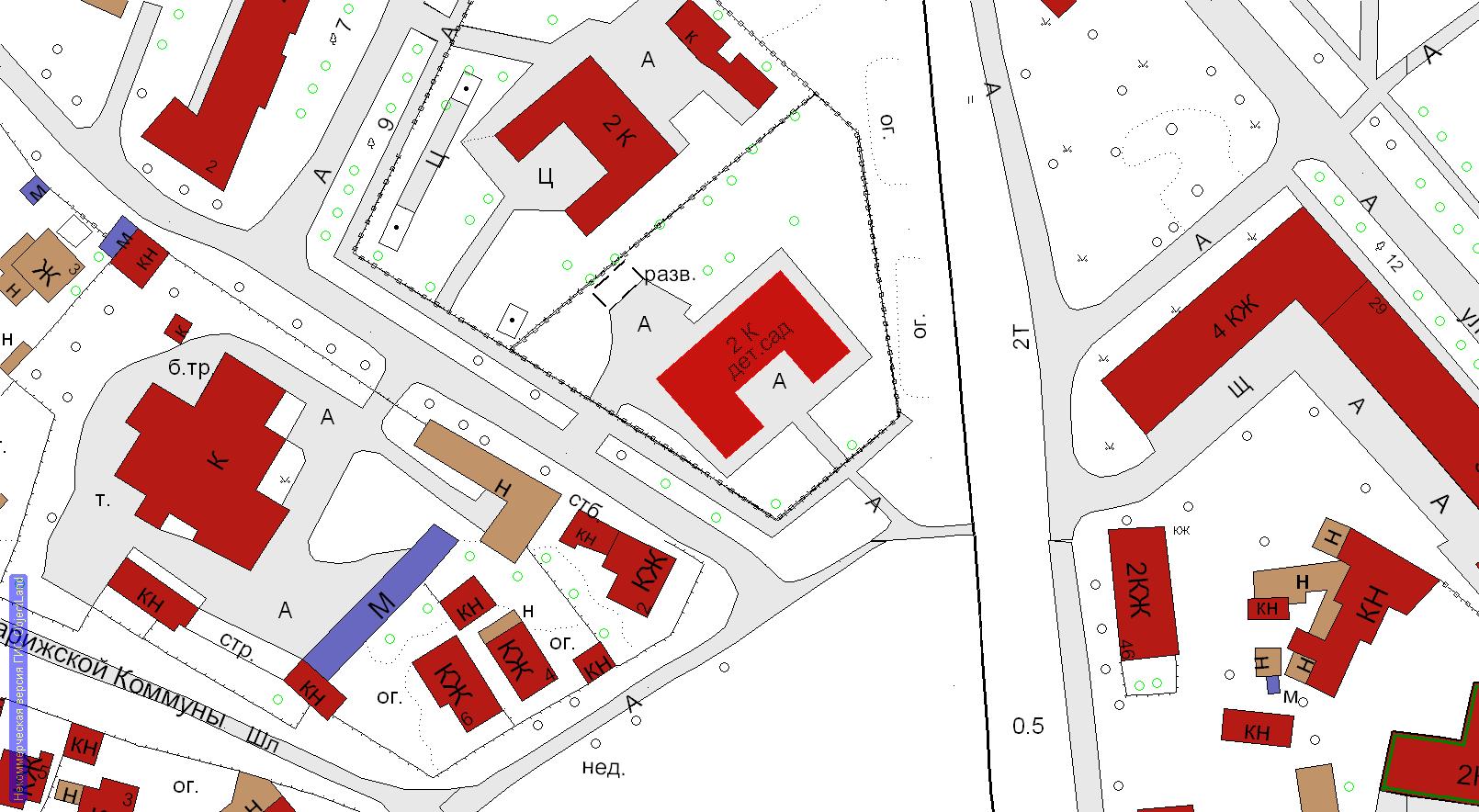 МДОУ детский сад №2ул. им. Урицкого, д. 4вОбозначения:                    Граница прилегающей территорииДля объектов стационарной торговли и общественного питания - 50 метров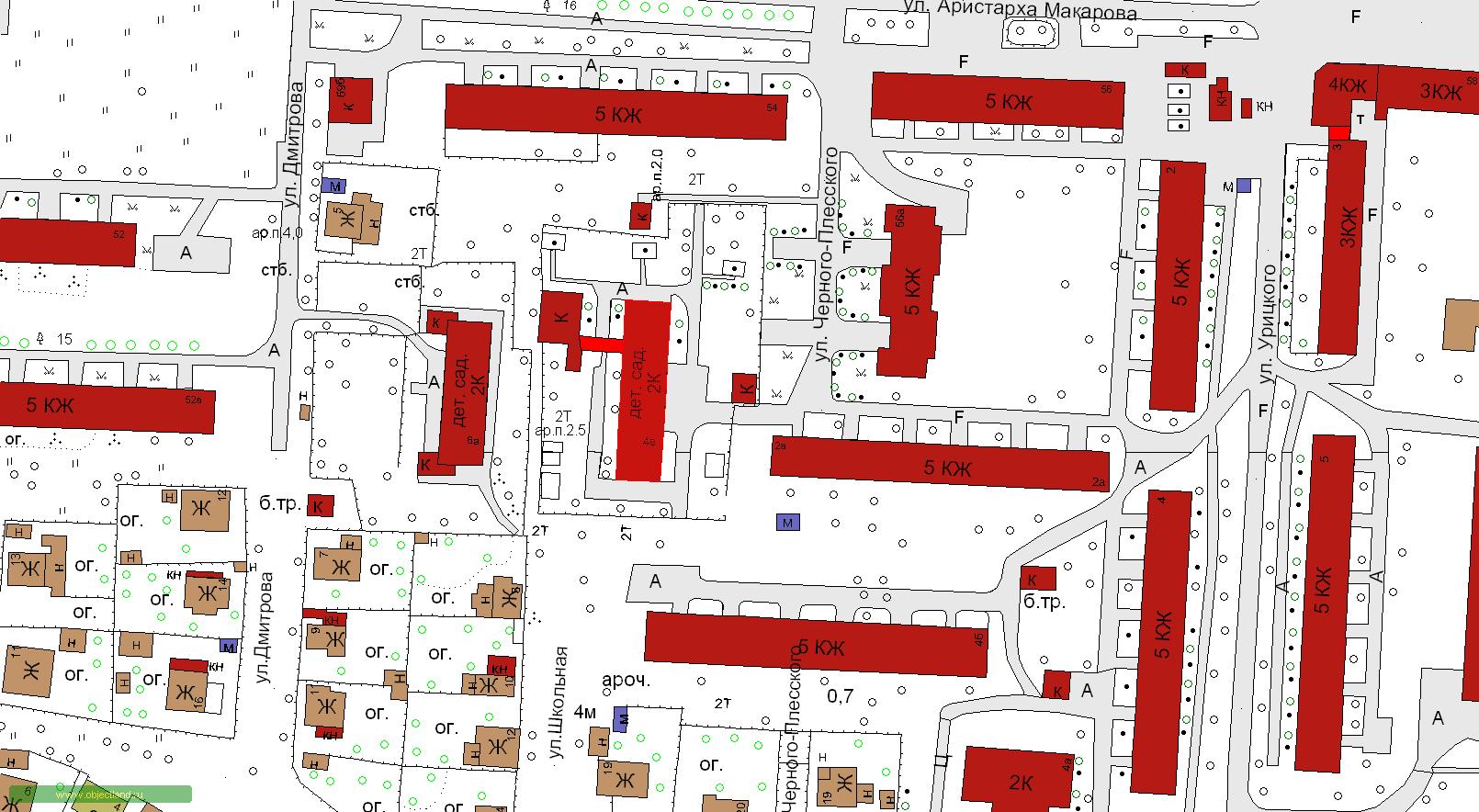 МДОУ детский сад №3ул. Дзержинского, д. 28Обозначения:                    Граница прилегающей территории	Для объектов стационарной торговли и общественного питания - 50 метров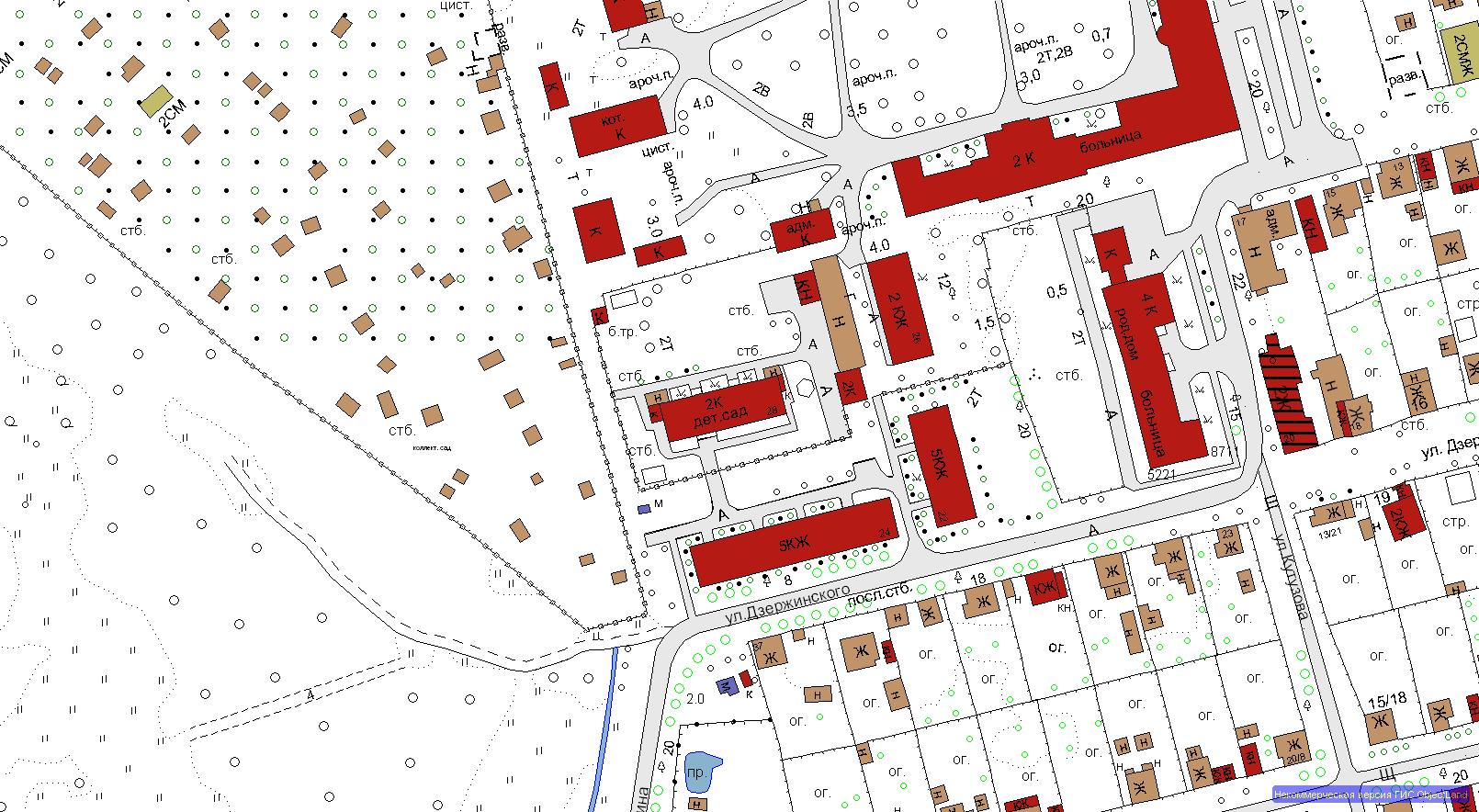 МДОУ детский сад №4 ул. Смольная, д. 34/12Обозначения:                     Граница прилегающей территорииДля объектов стационарной торговли и общественного питания - 50 метров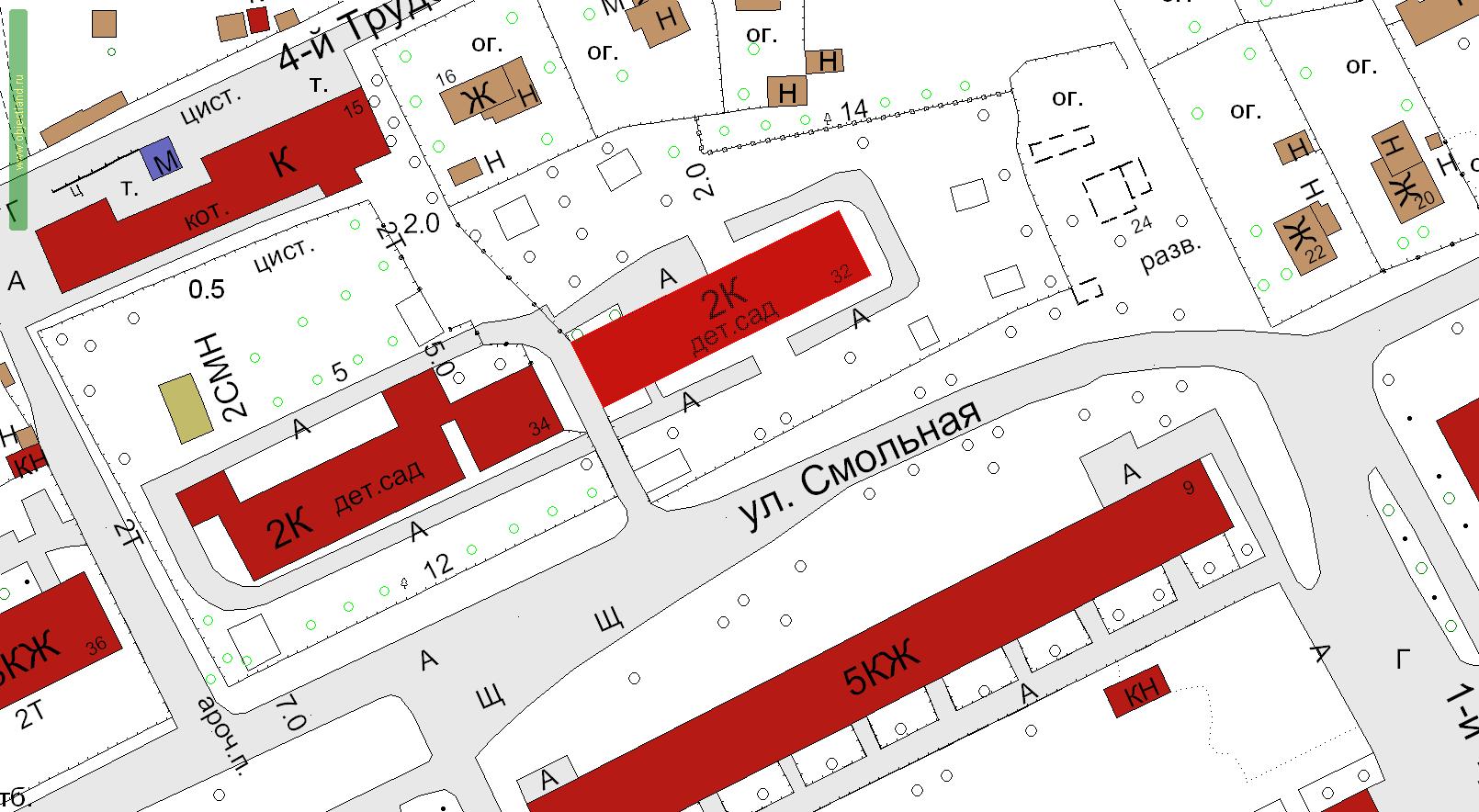 МДОУ детский сад №6ул. Гоголя, д. 4Обозначения:               Граница прилегающей территории для объектов стационарной торговли – 50 метров                                     Граница прилегающей территории для объектов общественного питания – 40 метров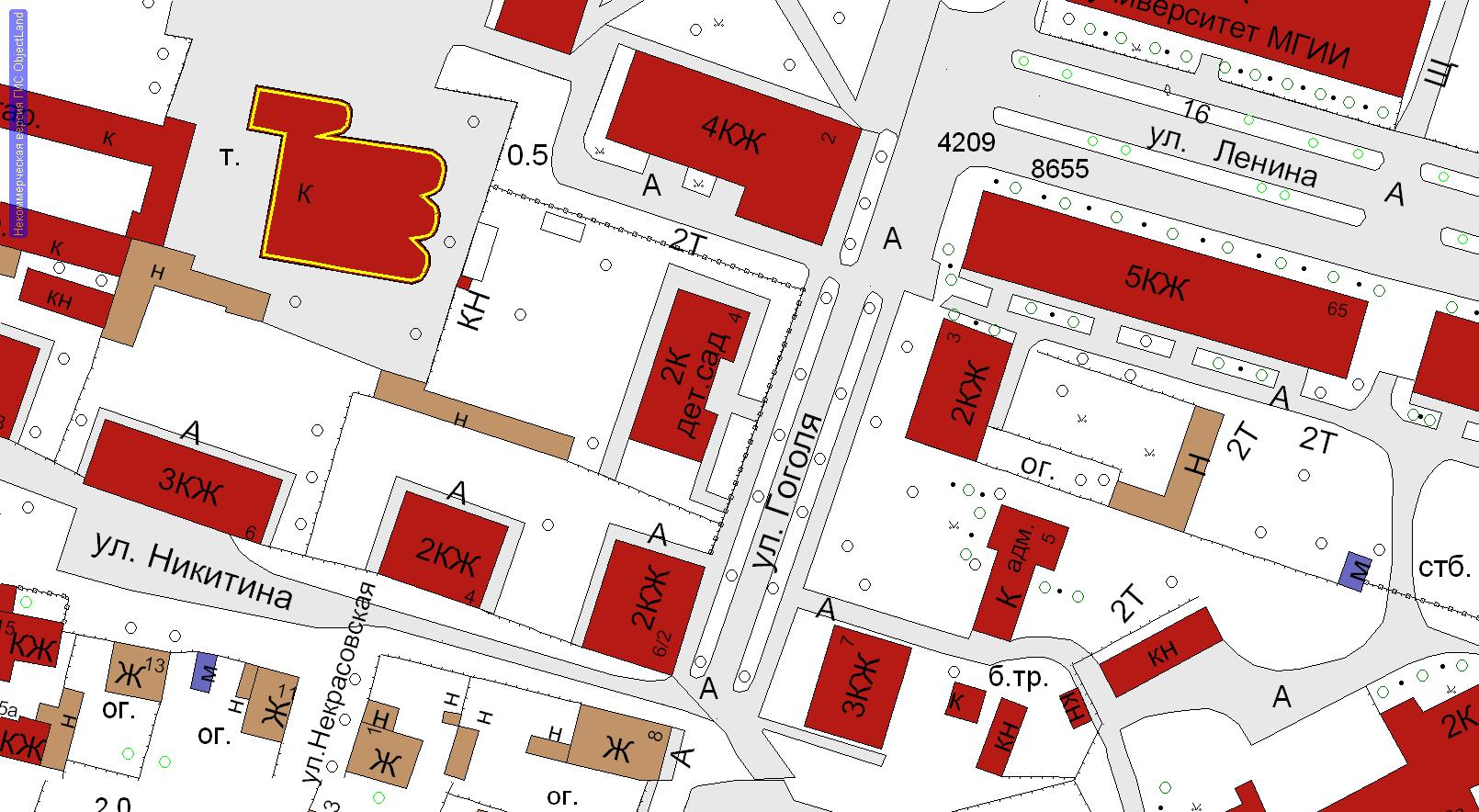 МДОУ детский сад №7ул. им. Ленина, д. 44в МДОУ детский сад №7ул. им. Ленина, д. 44в Обозначения:                     Граница прилегающей территорииДля объектов стационарной торговли и общественного питания - 50 метровОбозначения:                     Граница прилегающей территорииДля объектов стационарной торговли и общественного питания - 50 метров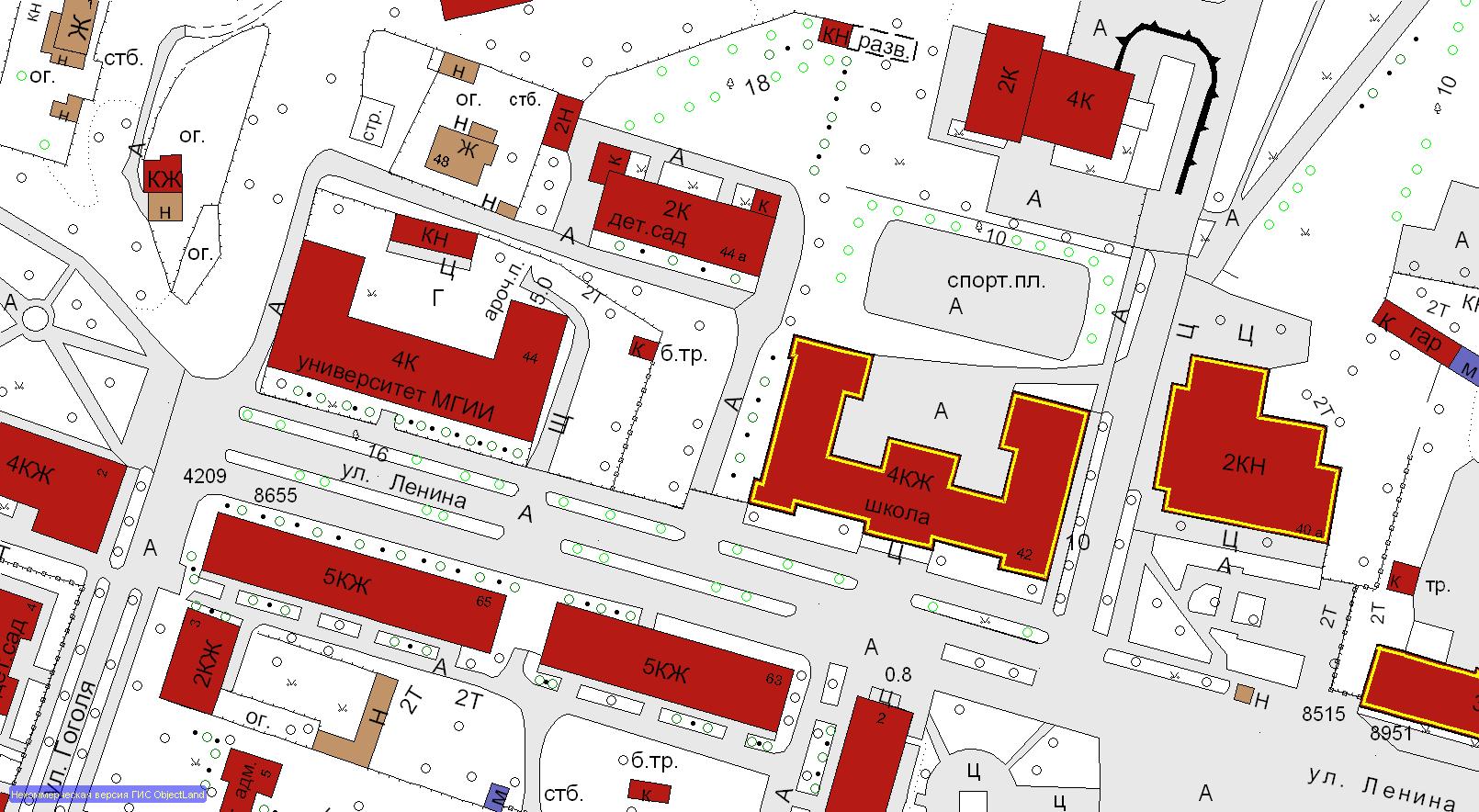 МДОУ детский сад №8ул. Аристарха Макарова, д. 45Обозначения:                     Граница прилегающей территорииДля объектов стационарной торговли и общественного питания - 50 метров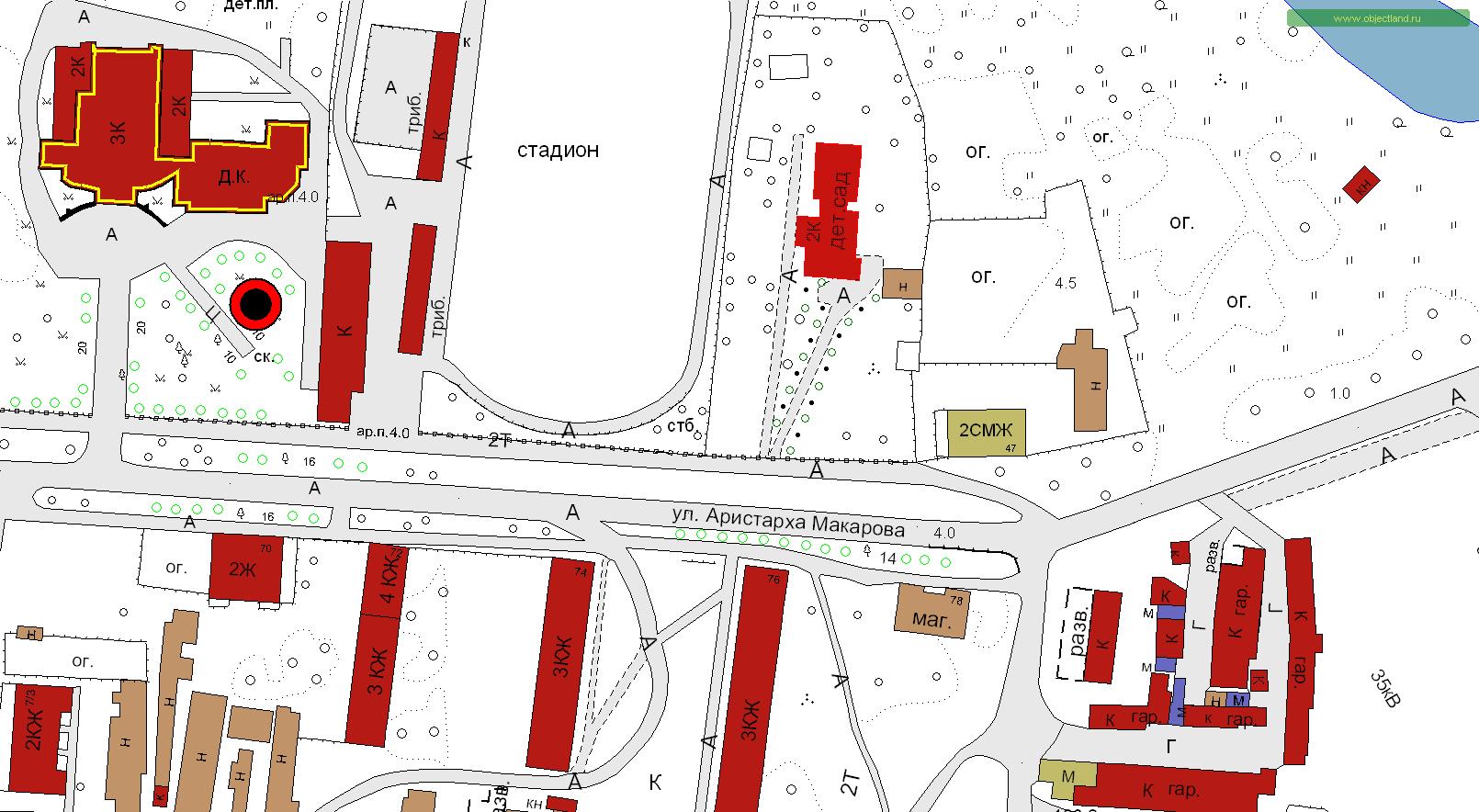 МДОУ детский сад №9ул. Вичугская, д. 49Обозначения:                     Граница прилегающей территорииДля объектов стационарной торговли и общественного питания - 50 метров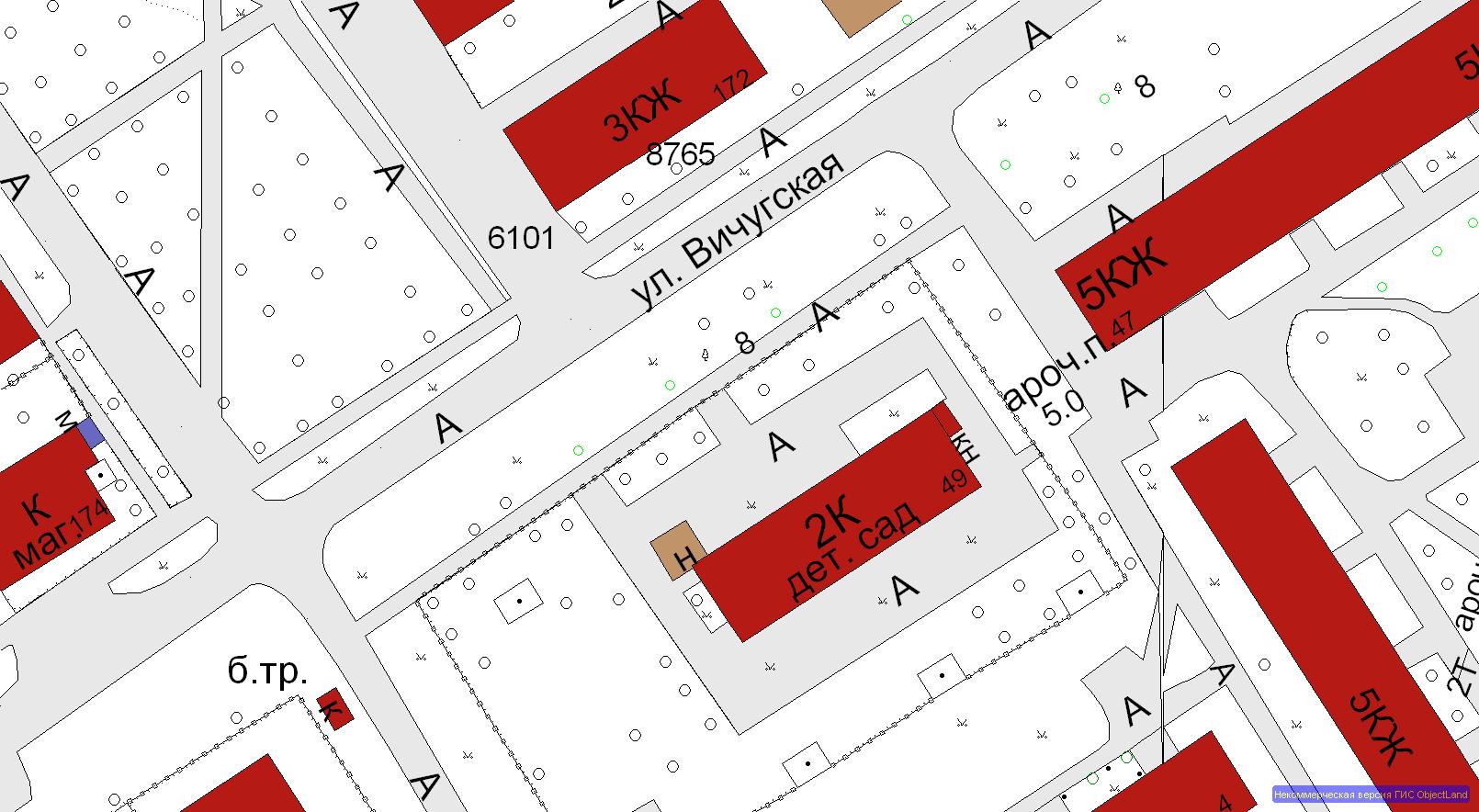 МДОУ  «Центр развития ребёнка - детский сад №10»ул. им. Юрия Горохова, д. 10 Обозначения:                     Граница прилегающей территорииДля объектов стационарной торговли и общественного питания - 50 метров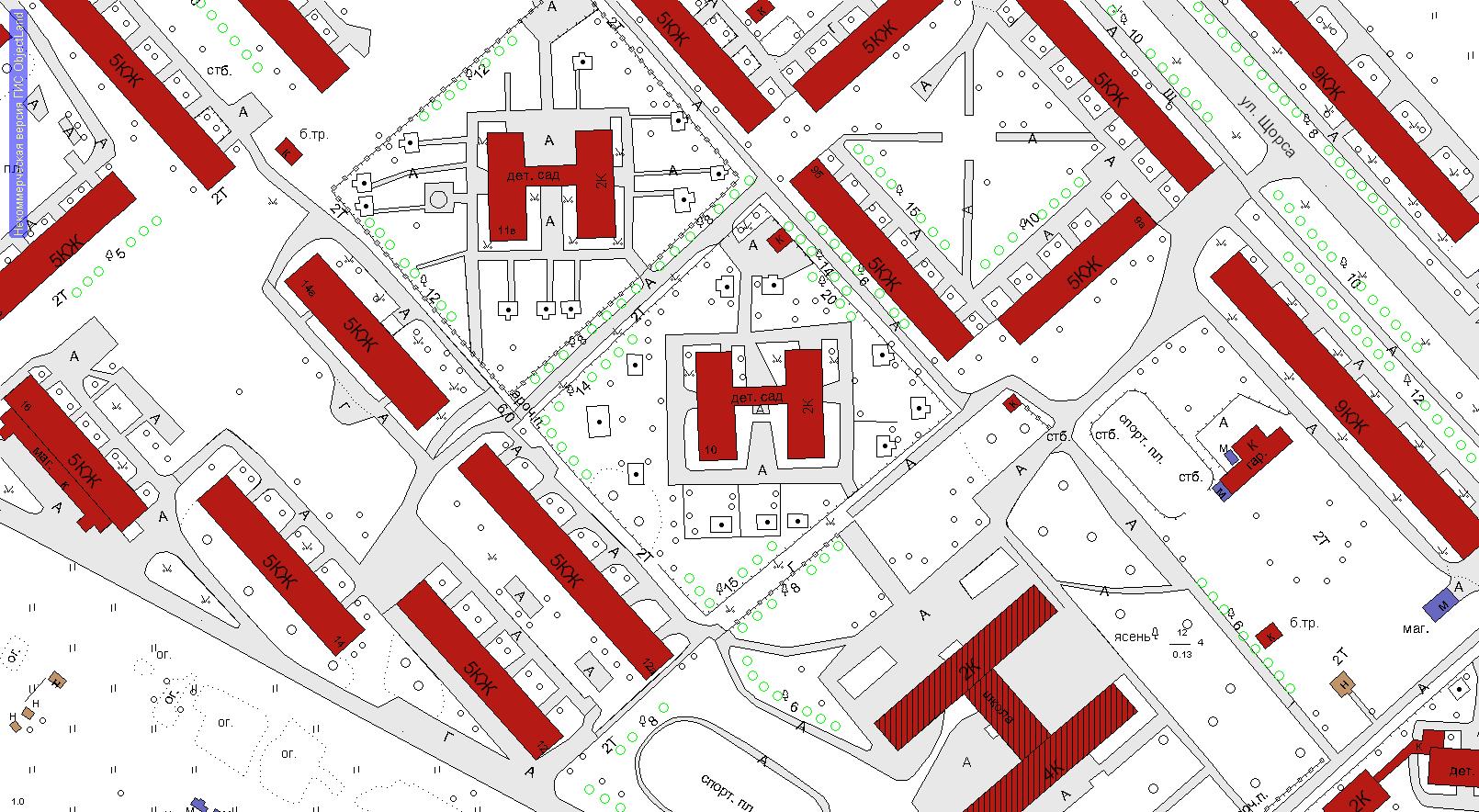 МДОУ детский сад №15 «Ромашка»ул. Ванцетти, д. 53 Обозначения:                     Граница прилегающей территорииДля объектов стационарной торговли и общественного питания - 50 метров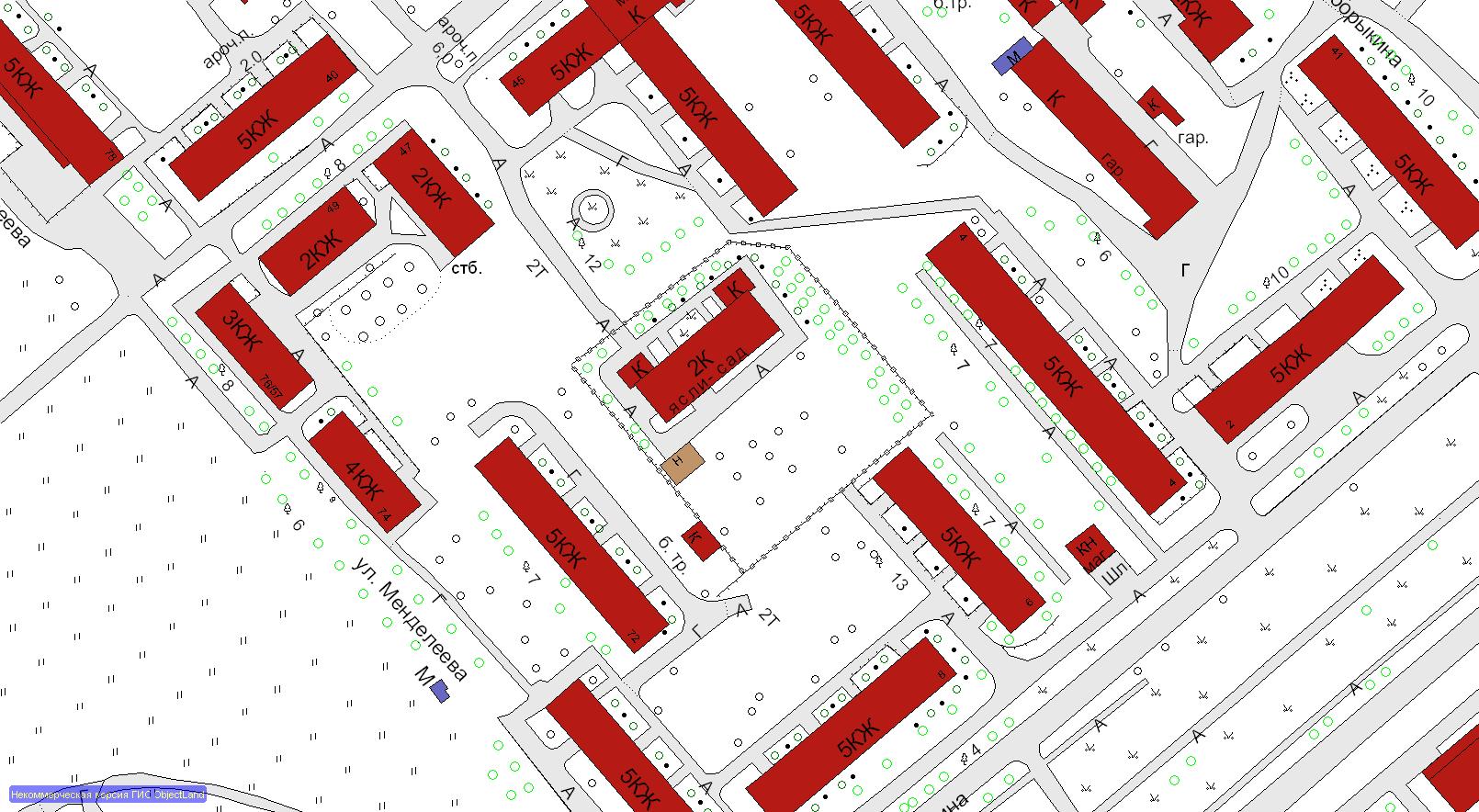 МДОУ детский сад №16ул. Ивана Седова, д. 7 Обозначения:                     Граница прилегающей территорииДля объектов стационарной торговли и общественного питания - 50 метров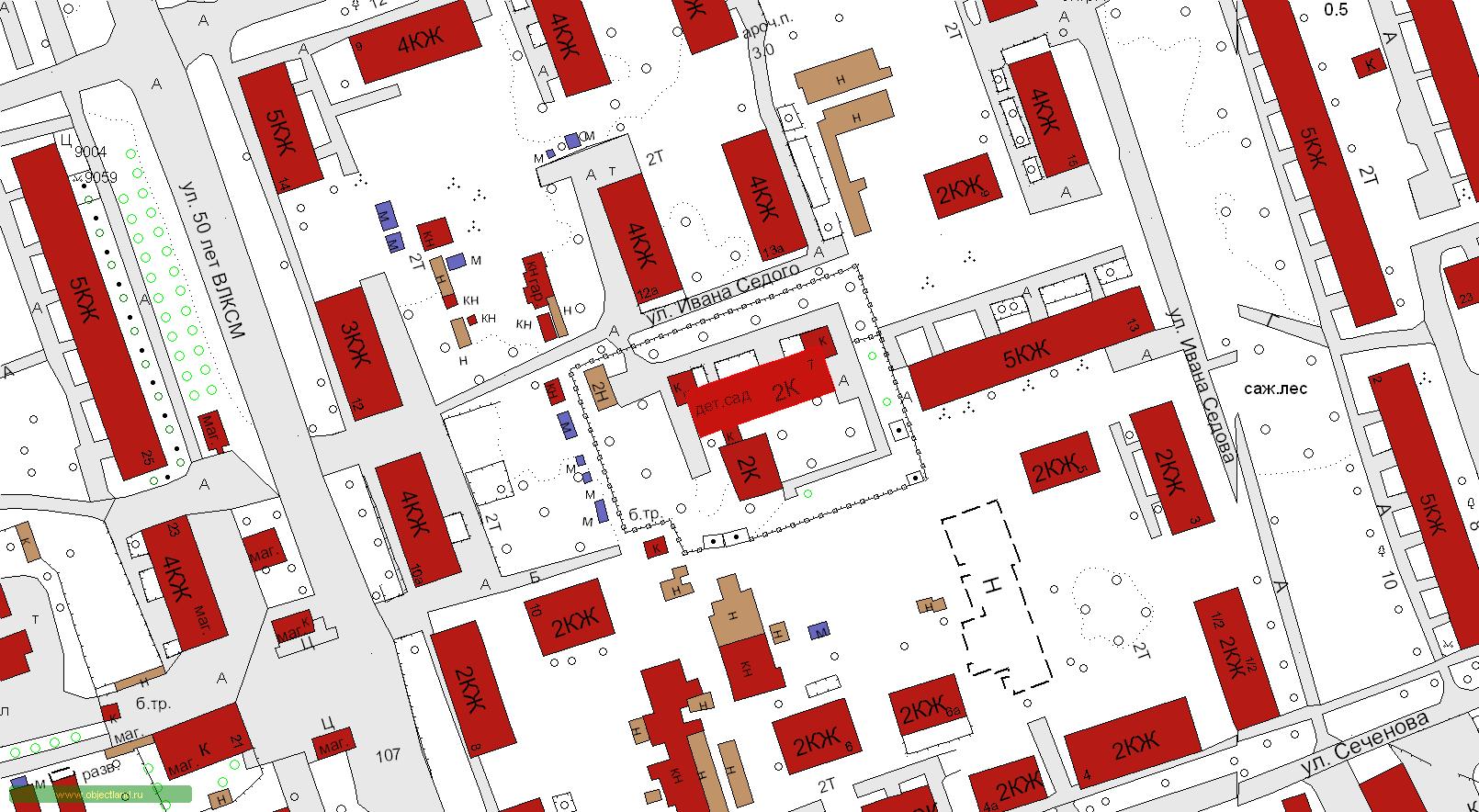 МДОУ детский сад №17пер. Дунаевского, д. 12Обозначения:                     Граница прилегающей территорииДля объектов стационарной торговли и общественного питания - 50 метров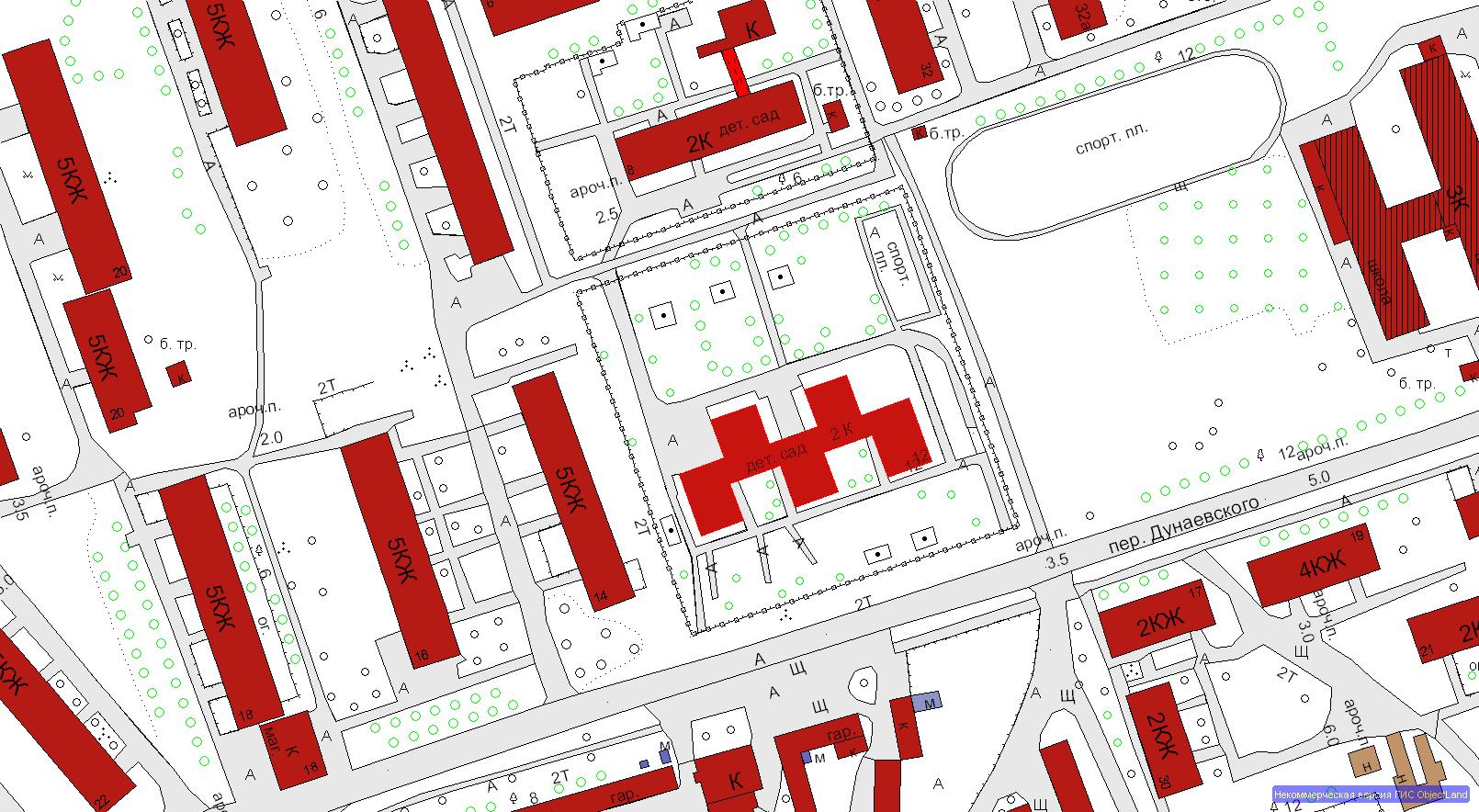 МДОУ детский сад №18ул. Краснофлотская, д. 7Обозначения:                     Граница прилегающей территорииДля объектов стационарной торговли и общественного питания - 50 метров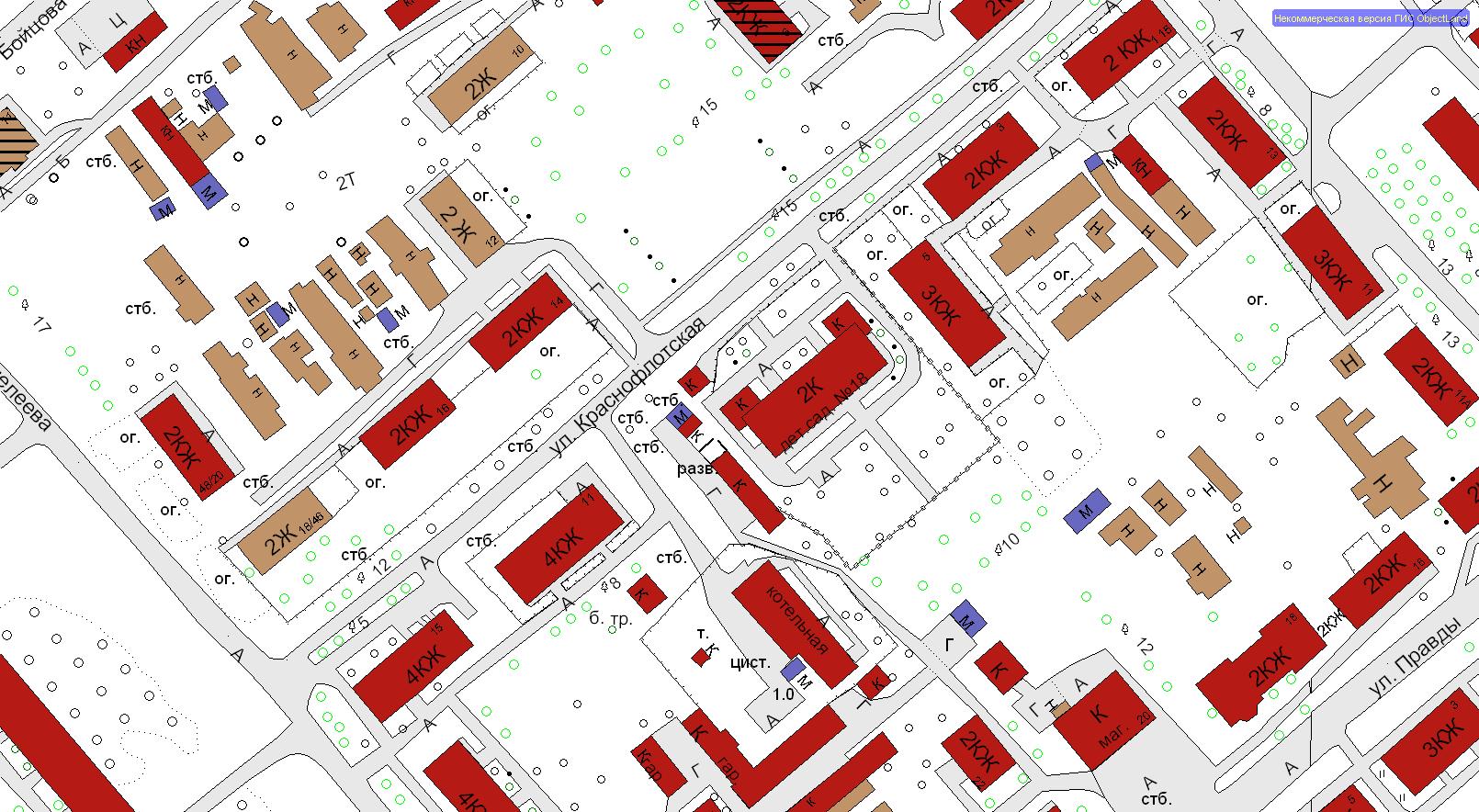 МДОУ детский сад №19ул. Декабристов, д. 8Обозначения:                     Граница прилегающей территорииДля объектов стационарной торговли и общественного питания - 50 метров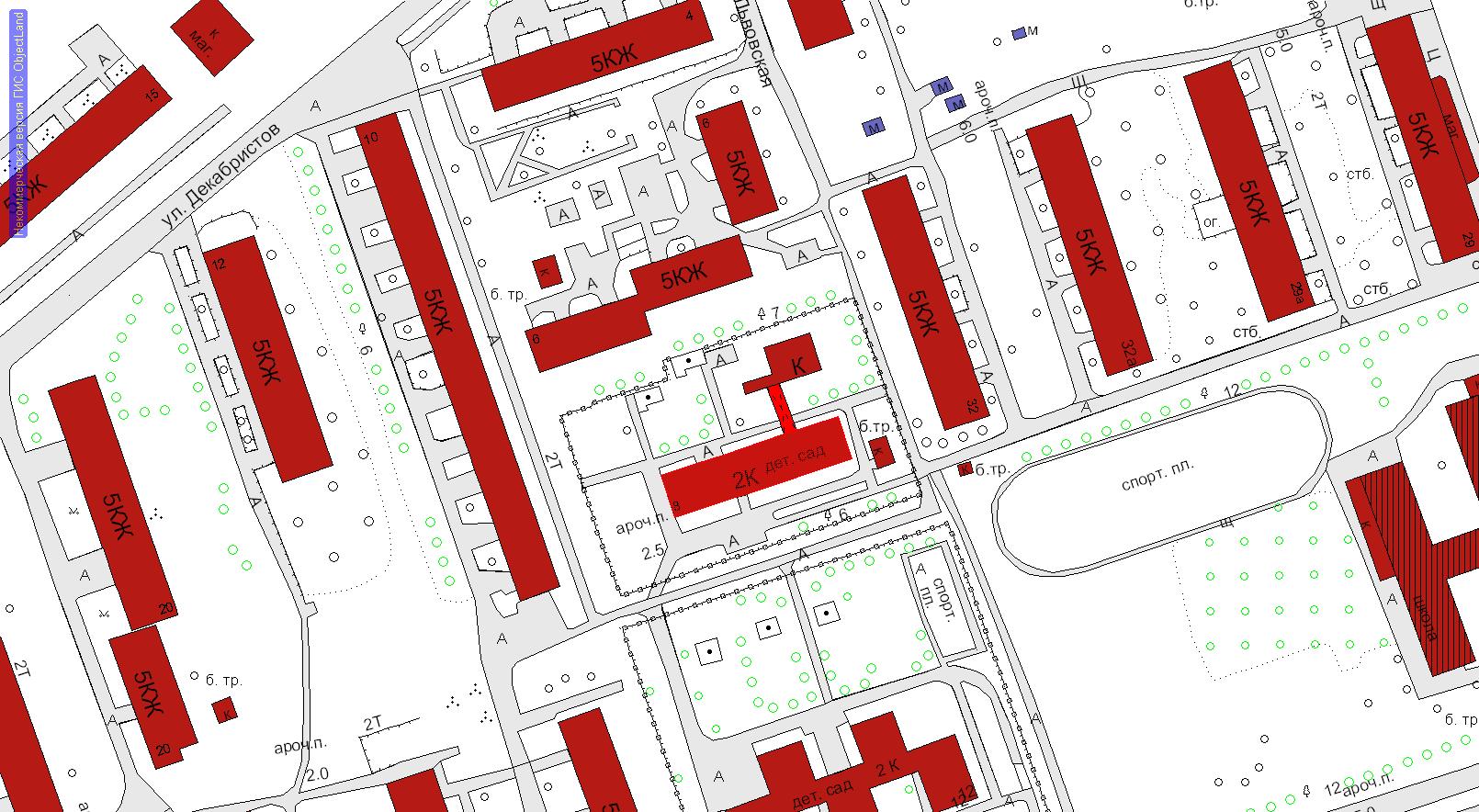 МДОУ  «Центр развития ребёнка - детский сад №20ул. им. Юрия Горохова, д. 12бОбозначения:                     Граница прилегающей территорииДля объектов стационарной торговли и общественного питания - 50 метров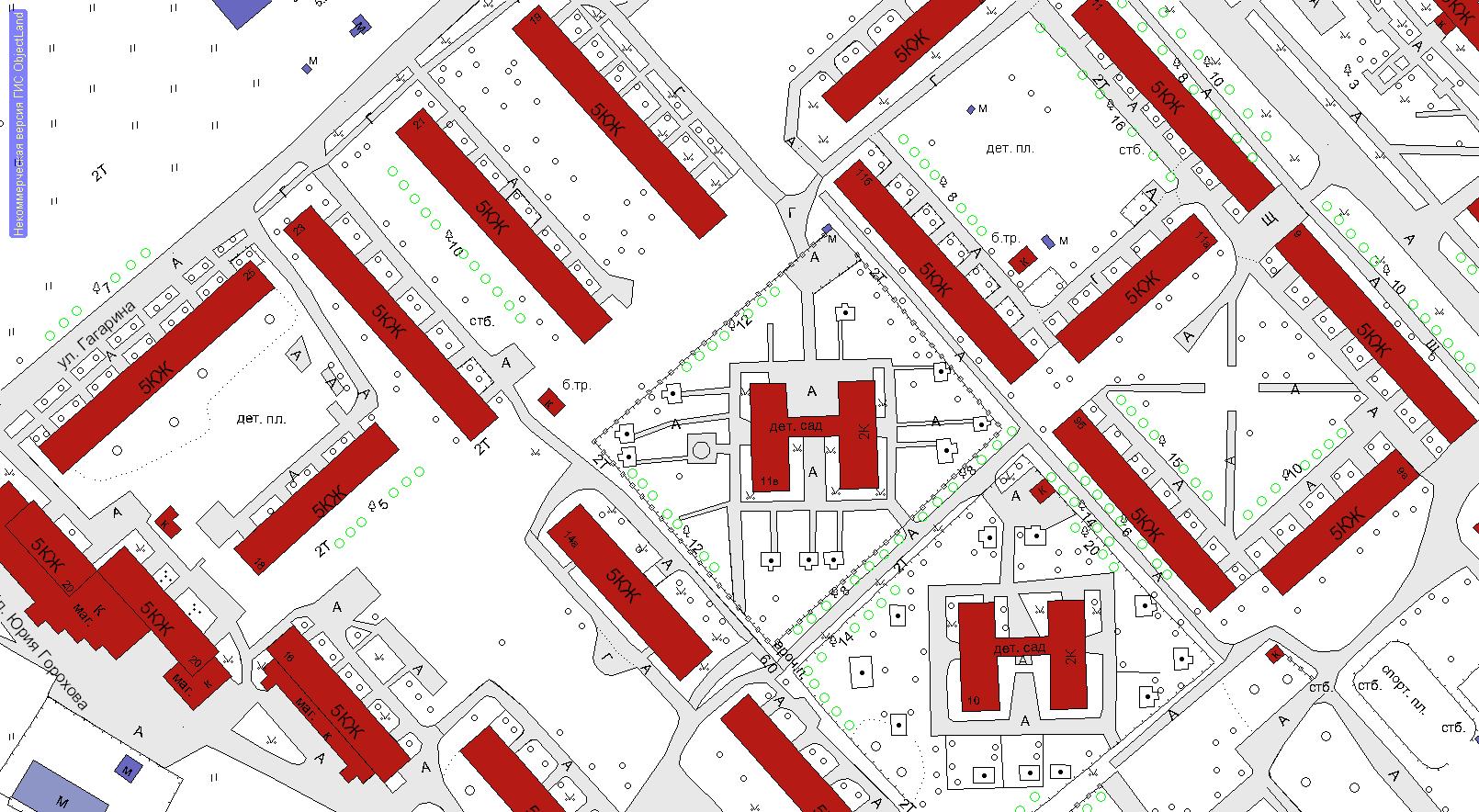 МДОУ детский сад №21пер. Баумана, д. 8аОбозначения:                     Граница прилегающей территорииДля объектов стационарной торговли и общественного питания - 50 метров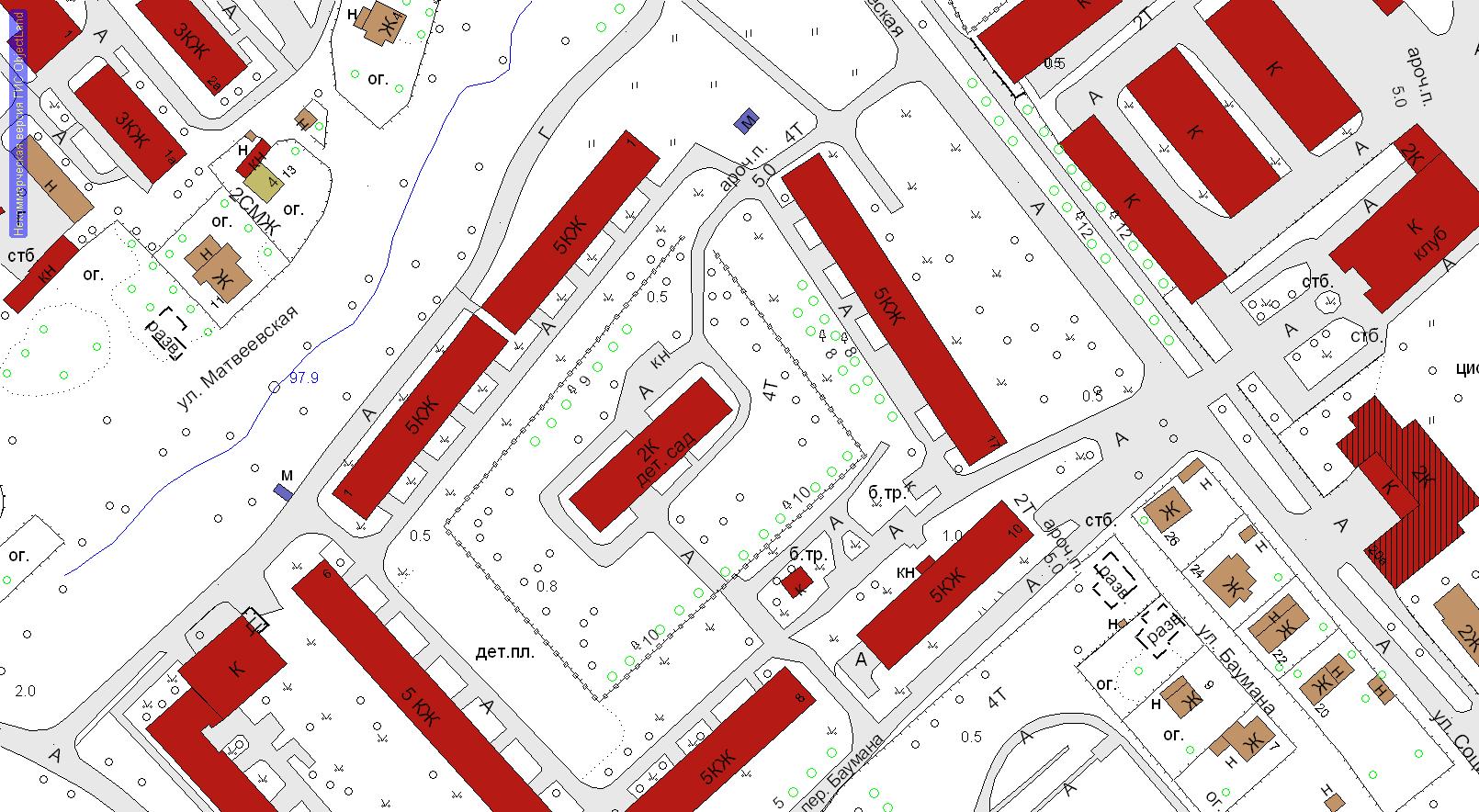 МДОУ детский сад №22ул. Анри Барбюса, д. 54аМДОУ детский сад №22ул. Анри Барбюса, д. 54аОбозначения:                     Граница прилегающей территорииДля объектов стационарной торговли и общественного питания - 50 метровОбозначения:                     Граница прилегающей территорииДля объектов стационарной торговли и общественного питания - 50 метров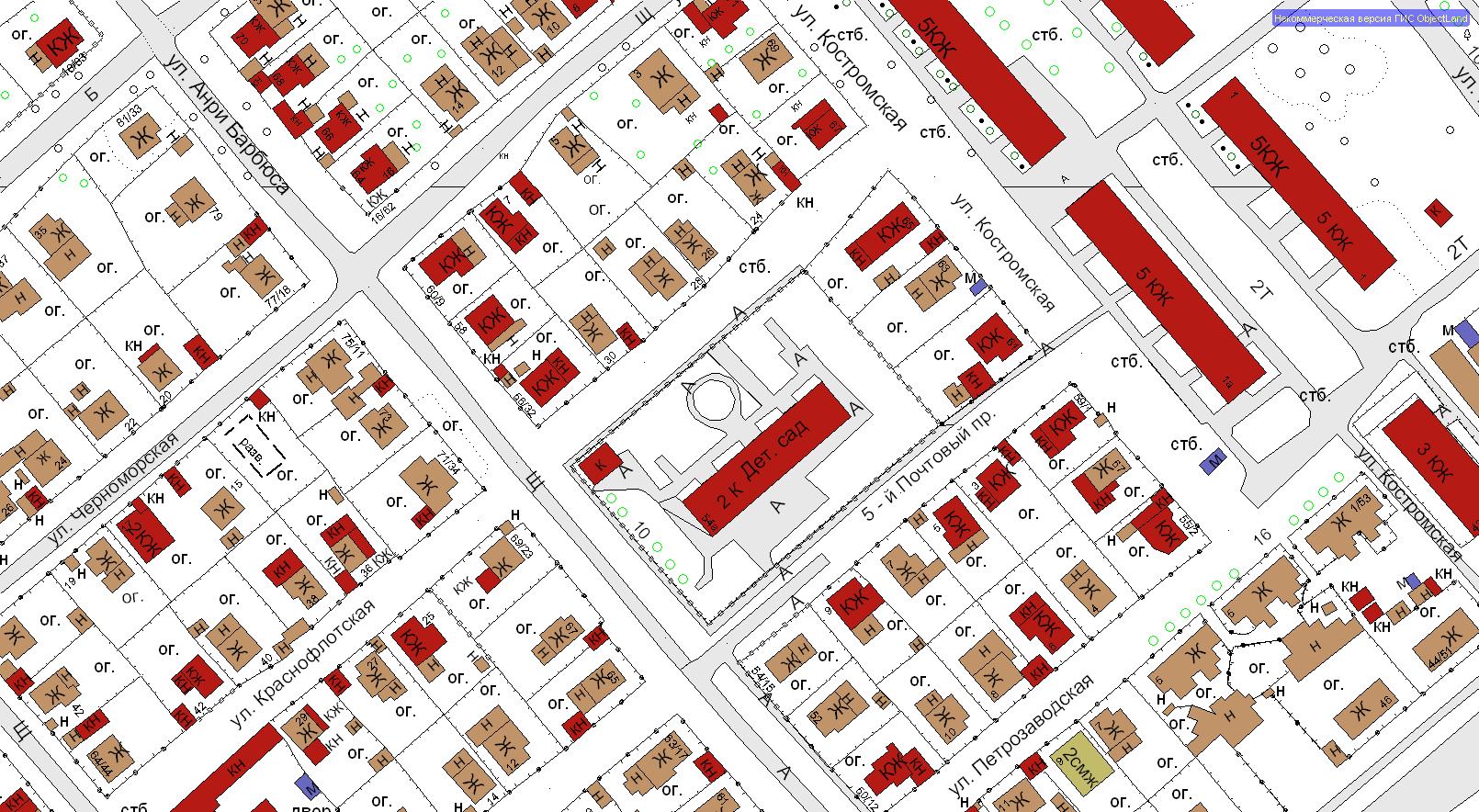 МДОУ  «Центр развития ребёнка - детский сад №23ул. Щорса, д. 5 б  Обозначения:                     Граница прилегающей территорииДля объектов стационарной торговли и общественного питания - 50 метров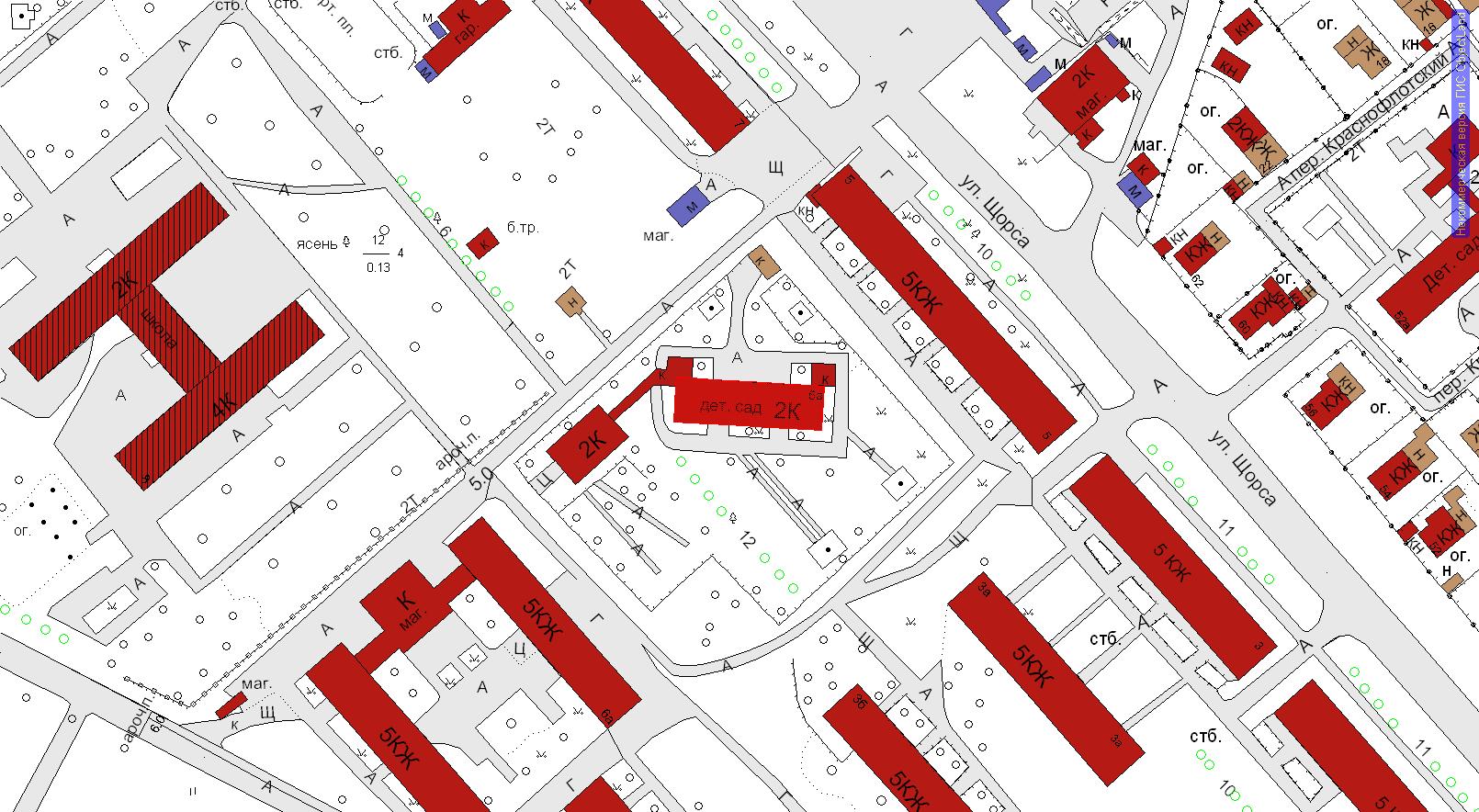 МДОУ детский сад №27 «Солнышко»ул. Третьяковская, д. 36  Обозначения:                     Граница прилегающей территорииДля объектов стационарной торговли и общественного питания - 50 метров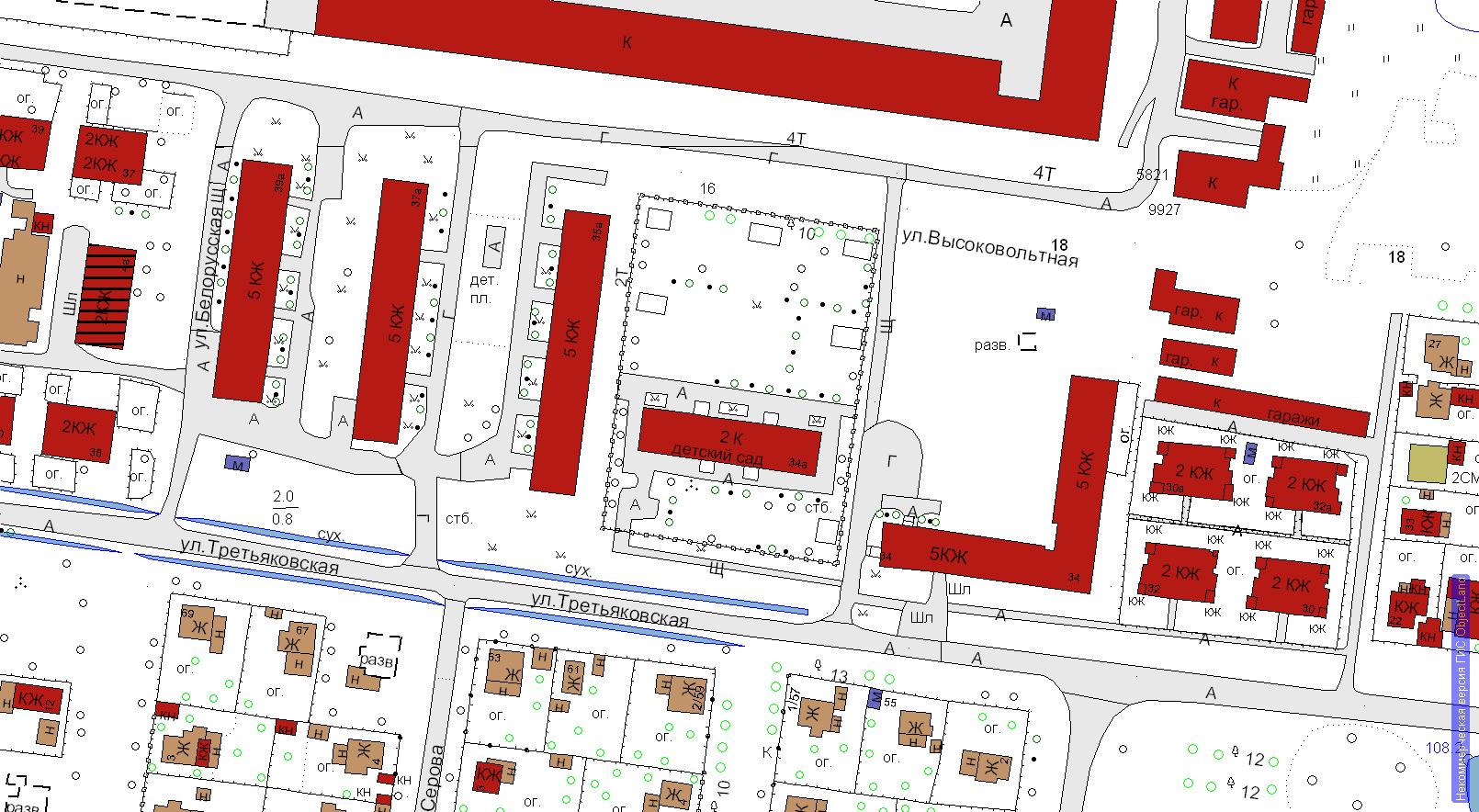 МДОУ детский сад №28ул. Южская, д. 2  Обозначения:                     Граница прилегающей территорииДля объектов стационарной торговли и общественного питания - 50 метров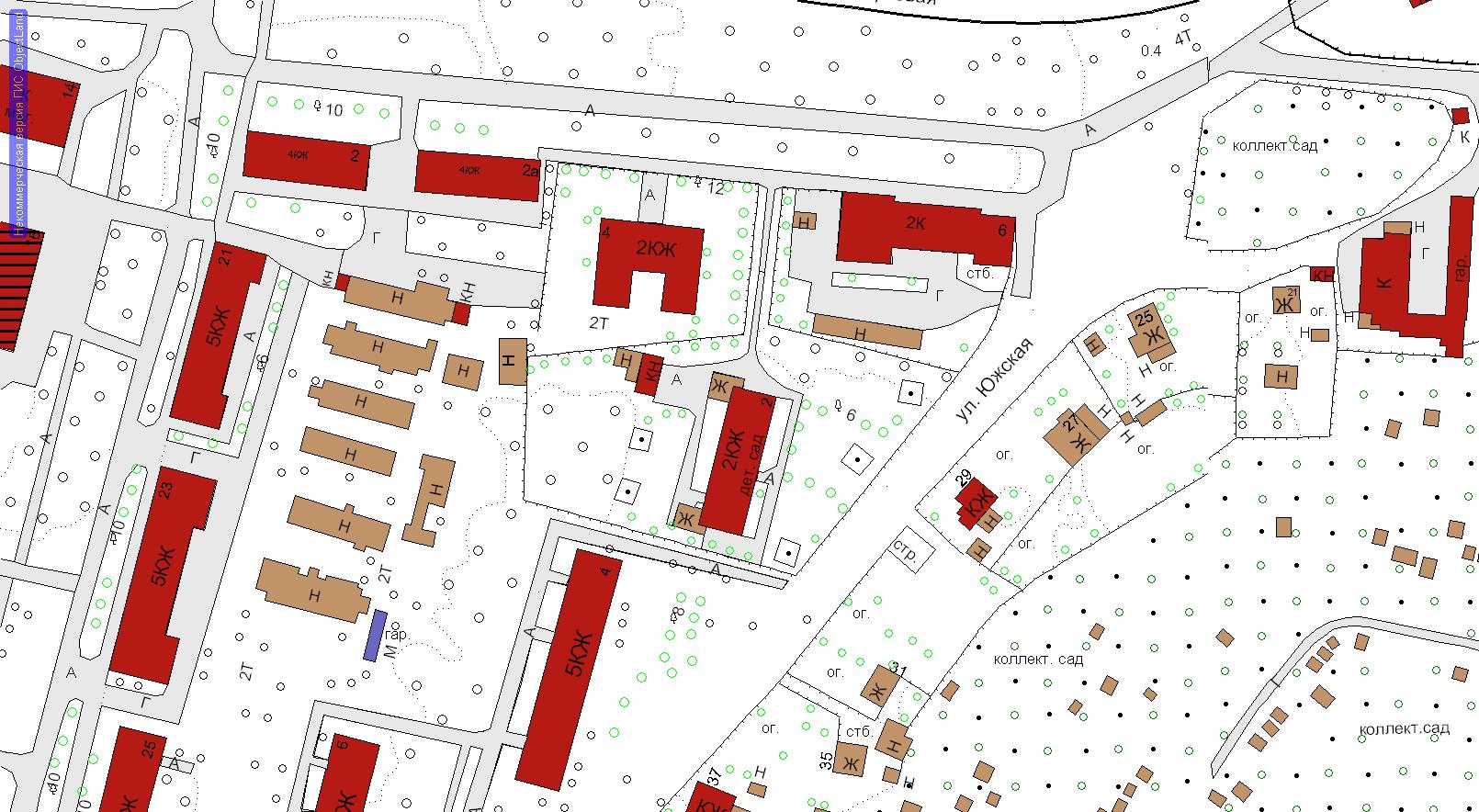 МДОУ детский сад №29ул. Ломоносова, д. 17б  Обозначения:                     Граница прилегающей территорииДля объектов стационарной торговли и общественного питания - 50 метров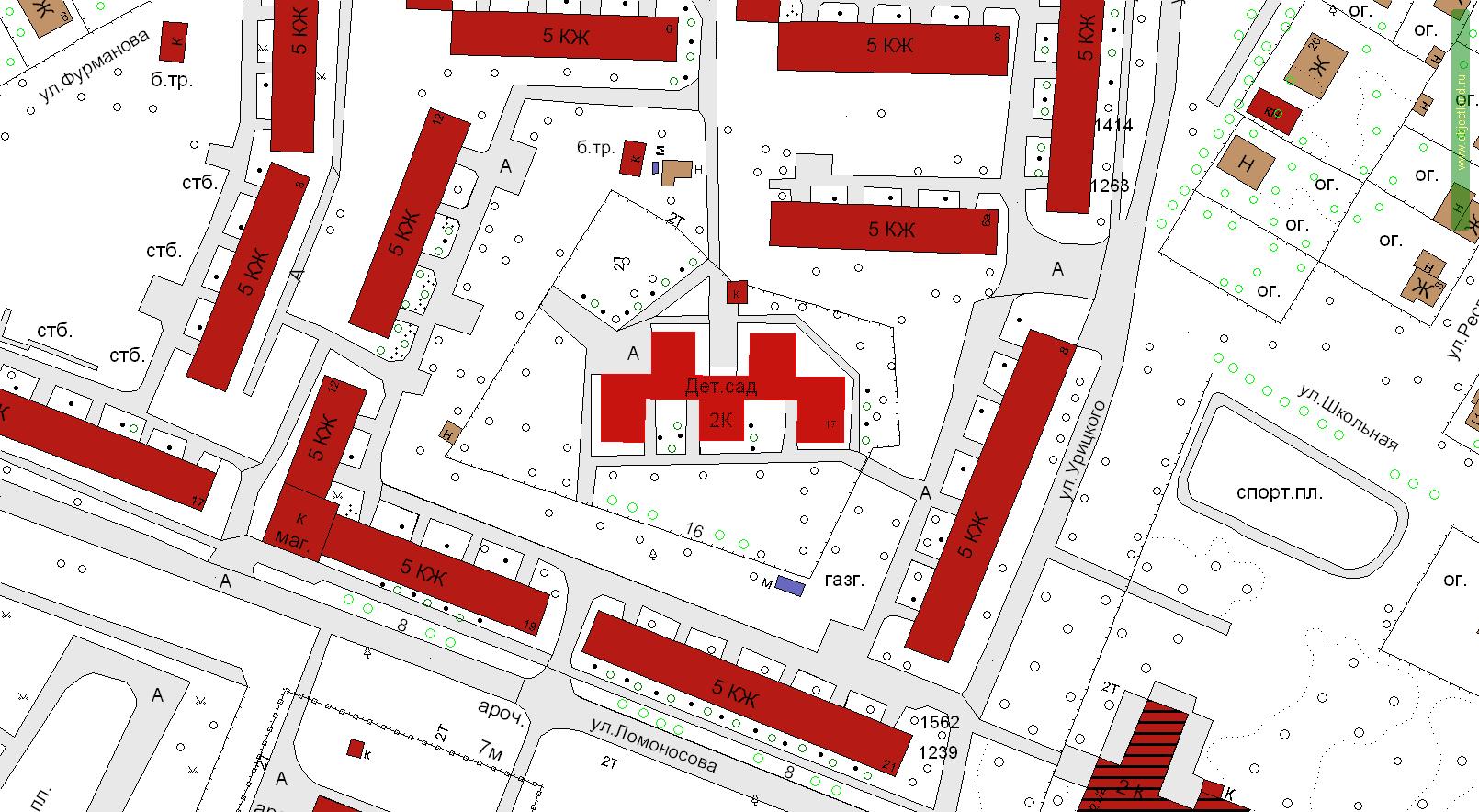 МДОУ детский сад №30ул. Веснина, д. 34  Обозначения:                     Граница прилегающей территорииДля объектов стационарной торговли и общественного питания - 50 метров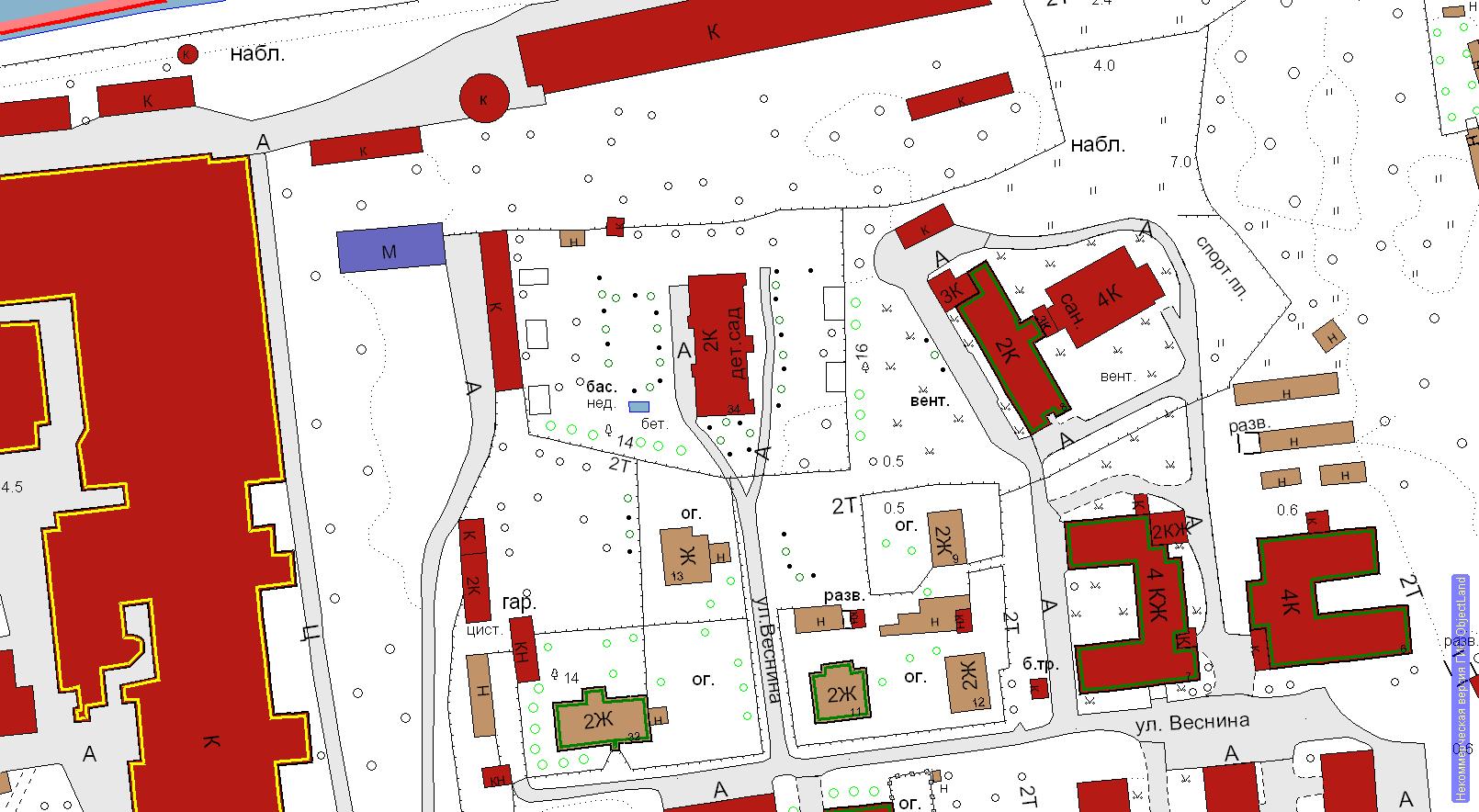 МДОУ детский сад №31ул. Соревнования, д. 53   Обозначения:                     Граница прилегающей территорииДля объектов стационарной торговли и общественного питания - 50 метров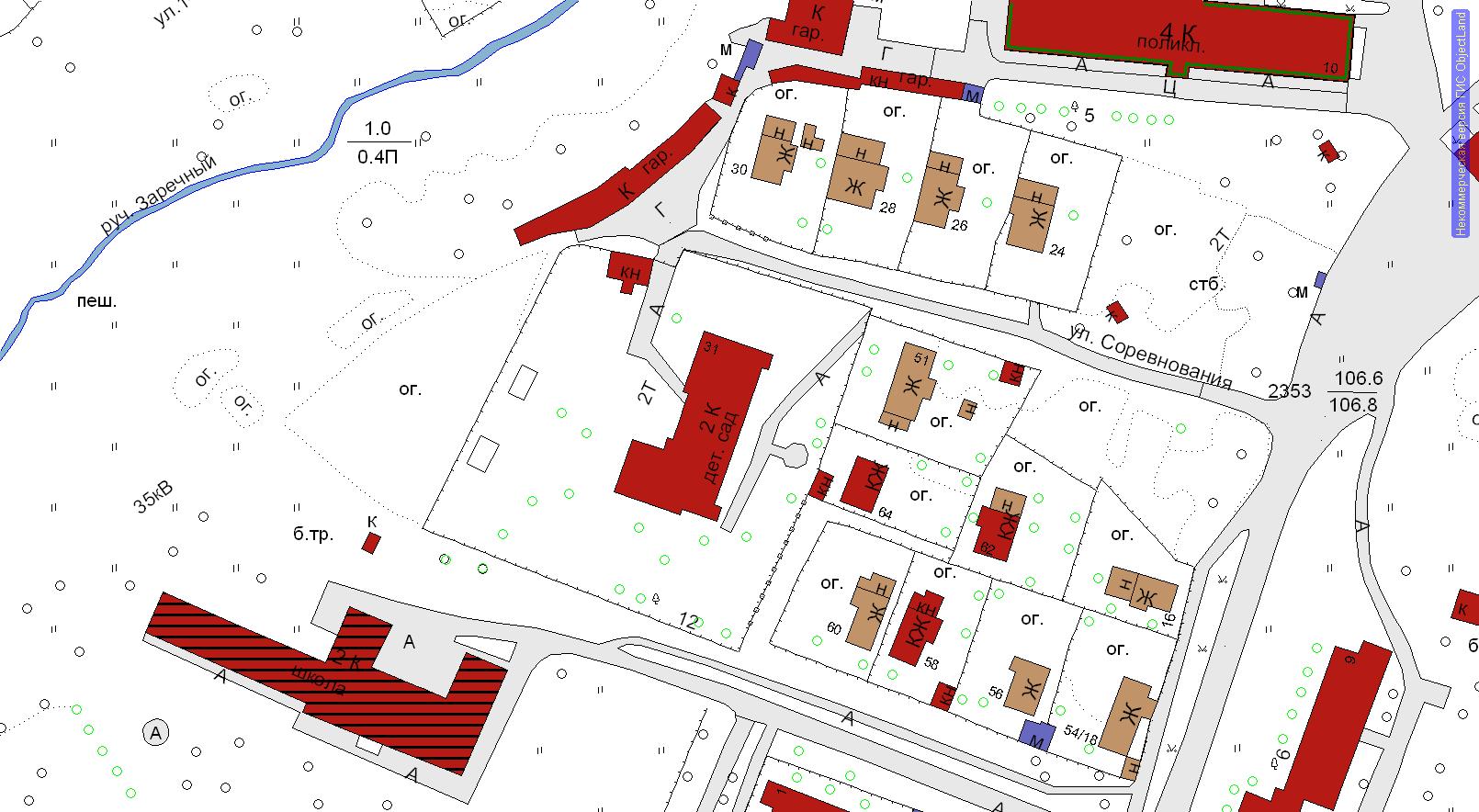 МДОУ детский сад №32ул. Красноветкинская, д. 4Обозначения:                     Граница прилегающей территорииДля объектов стационарной торговли и общественного питания - 50 метров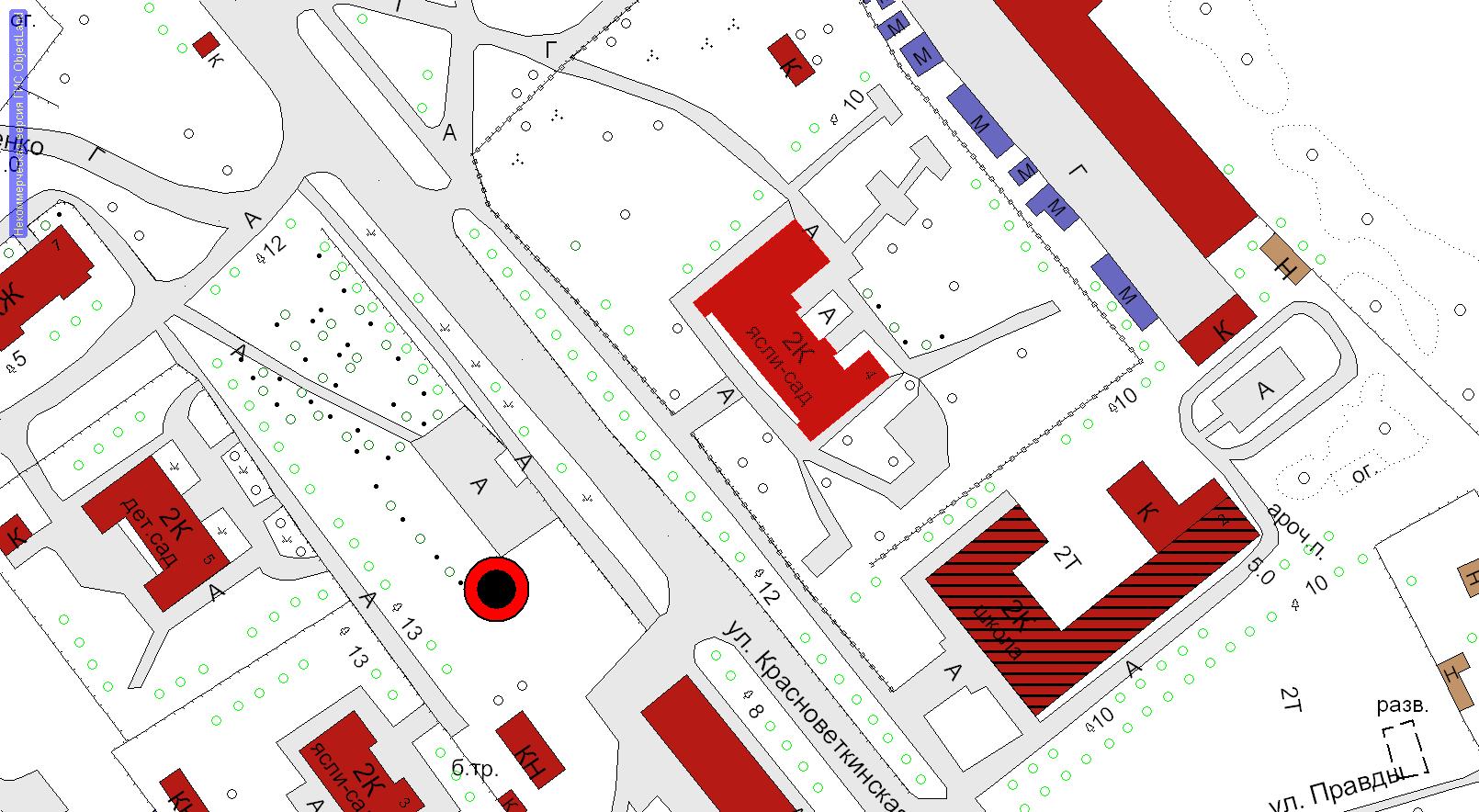 МДОУ детский сад №34ул. Аристарха Макарова, д. 34  Обозначения:                     Граница прилегающей территорииДля объектов стационарной торговли и общественного питания - 50 метров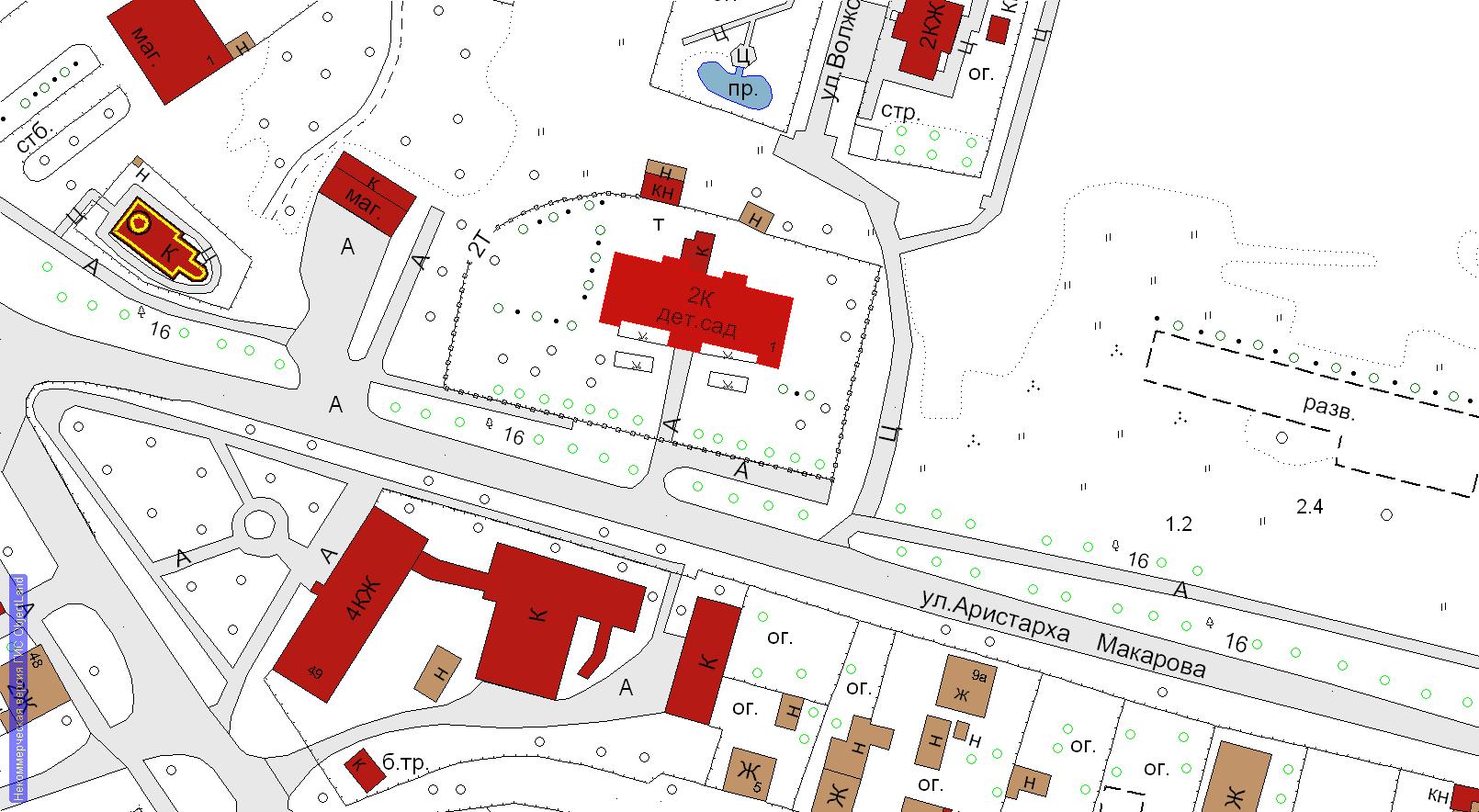 МДОУ детский сад №36ул. Луховская, д. 2  Обозначения:                     Граница прилегающей территорииДля объектов стационарной торговли и общественного питания - 50 метров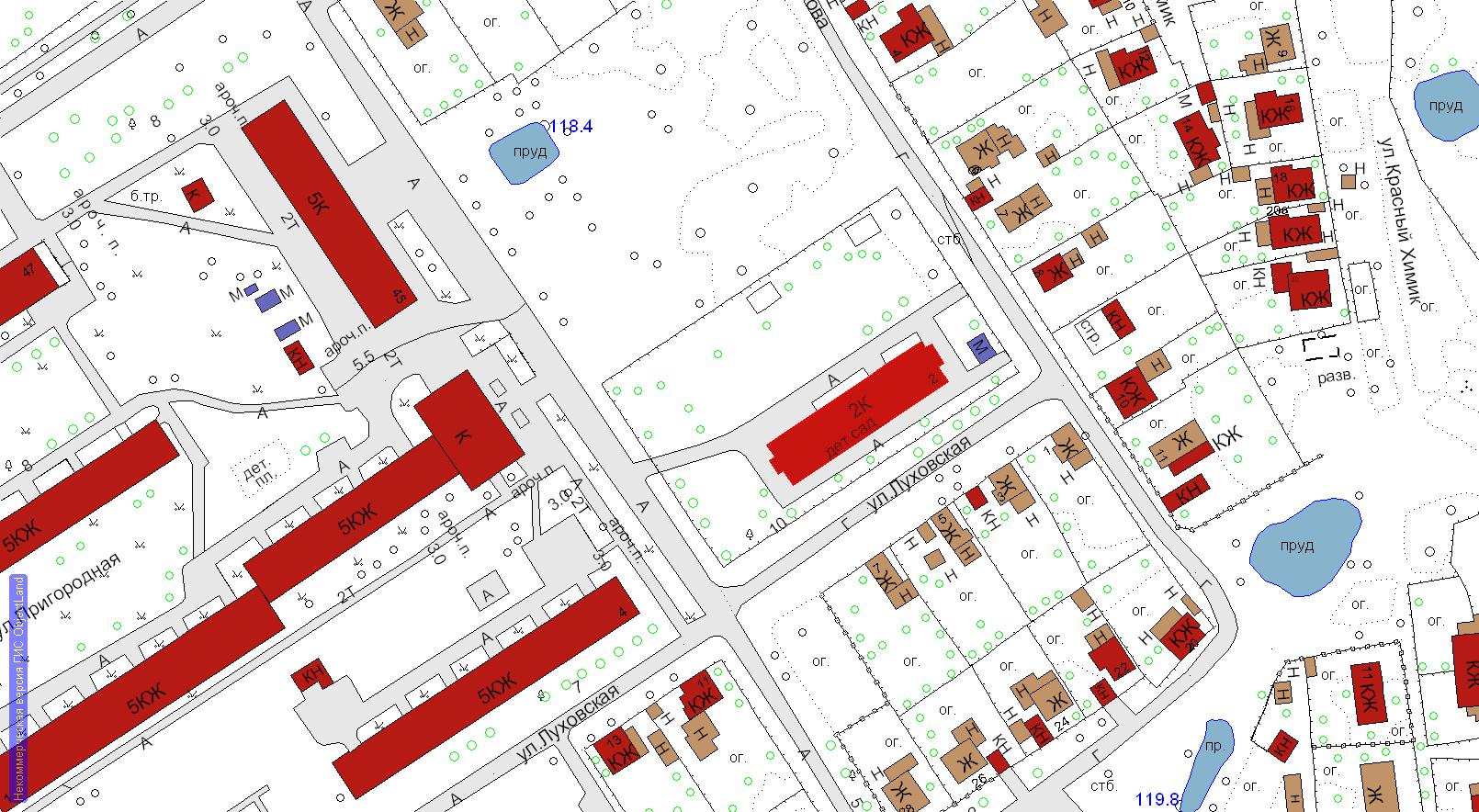 МДОУ детский сад №43ул. Рощинская, д. 48  Обозначения:                     Граница прилегающей территорииДля объектов стационарной торговли и общественного питания - 50 метров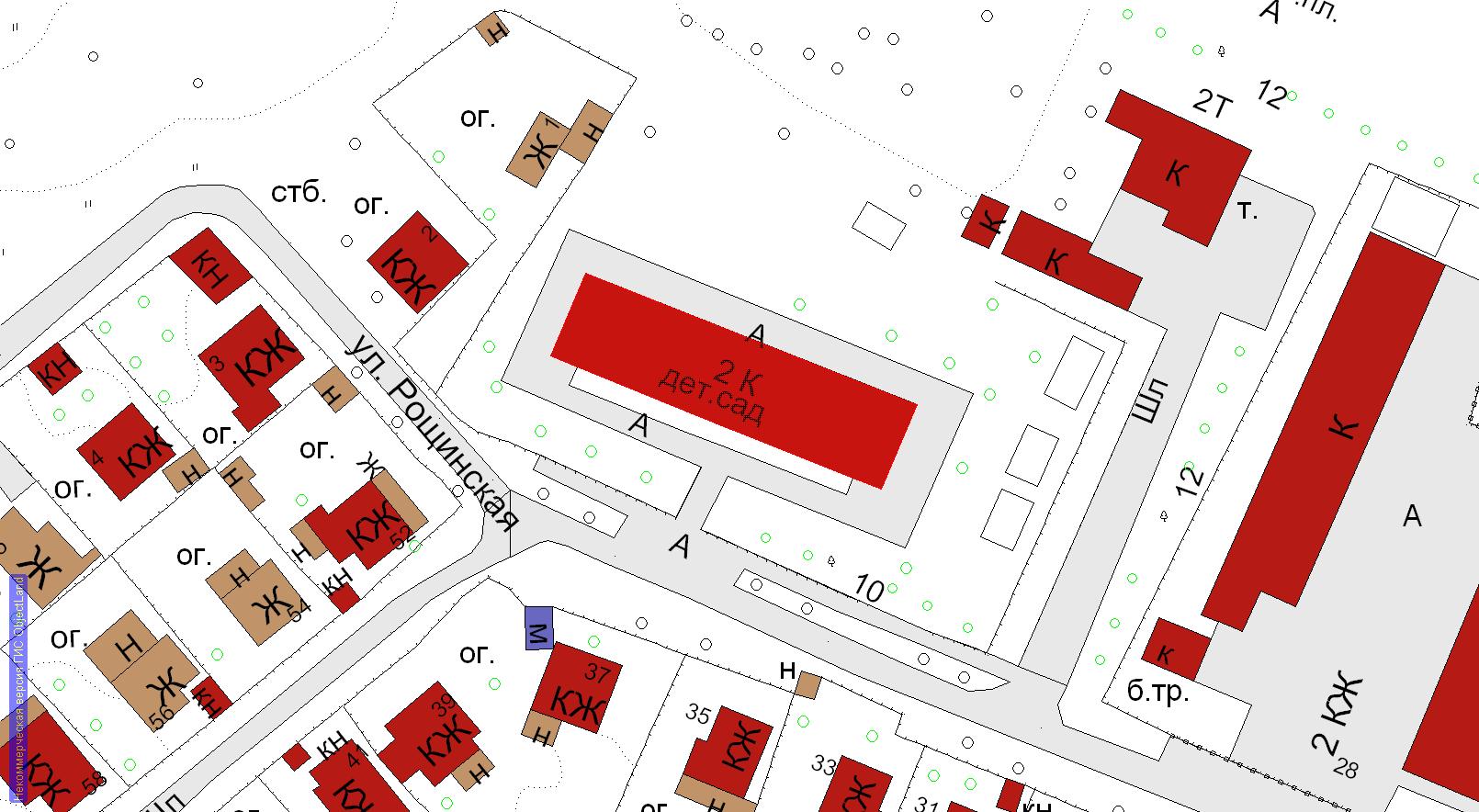 МДОУ детский сад №44ул. Семенова, д. 11Обозначения:                     Граница прилегающей территорииДля объектов стационарной торговли и общественного питания - 50 метров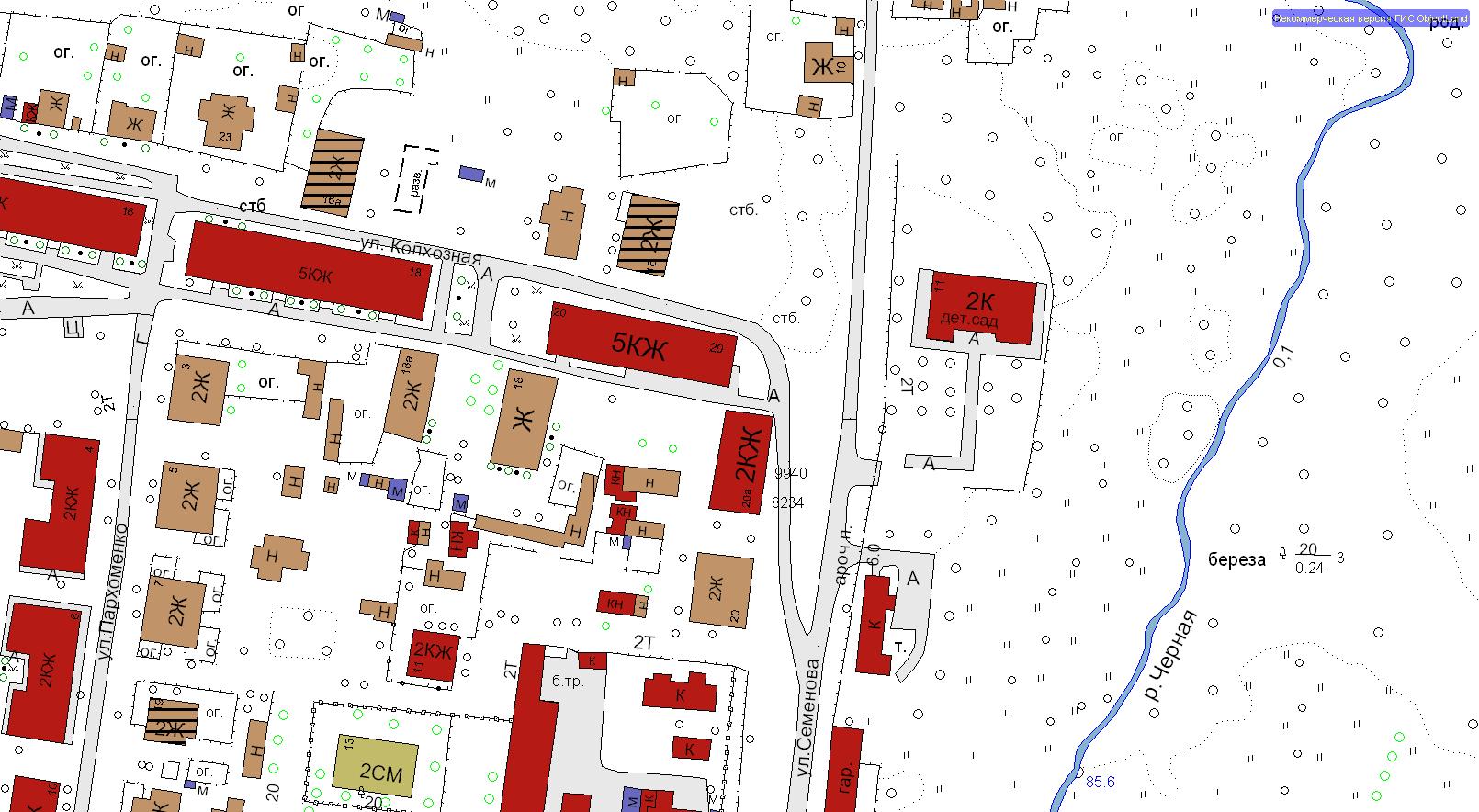 МДОУ детский сад №46ул. 2-я Львовская, д. 26 Обозначения:                     Граница прилегающей территорииДля объектов стационарной торговли и общественного питания - 50 метров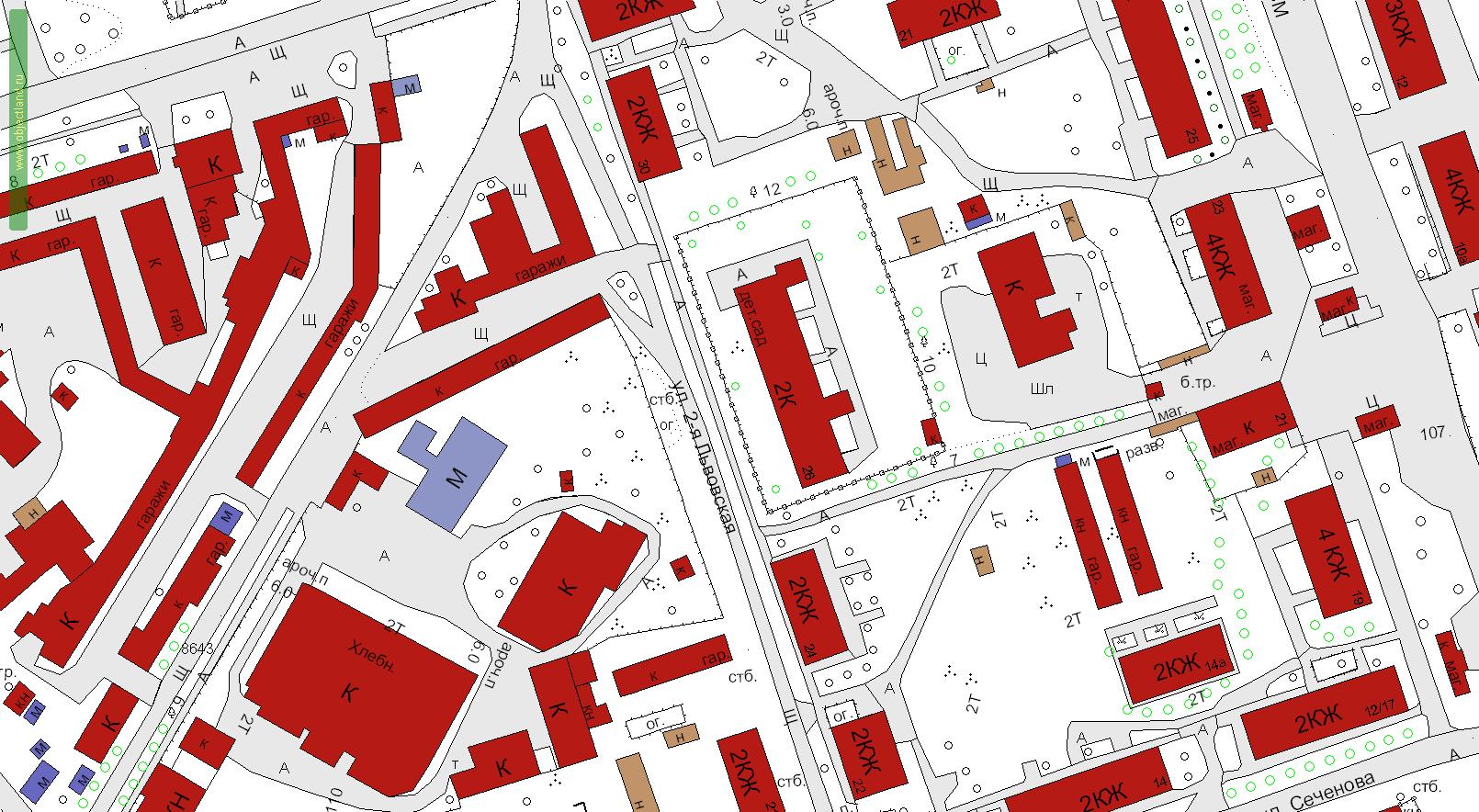 МДОУ детский сад №47ул. им. Ленина, д. 31а  Обозначения:                     Граница прилегающей территорииДля объектов стационарной торговли и общественного питания - 50 метров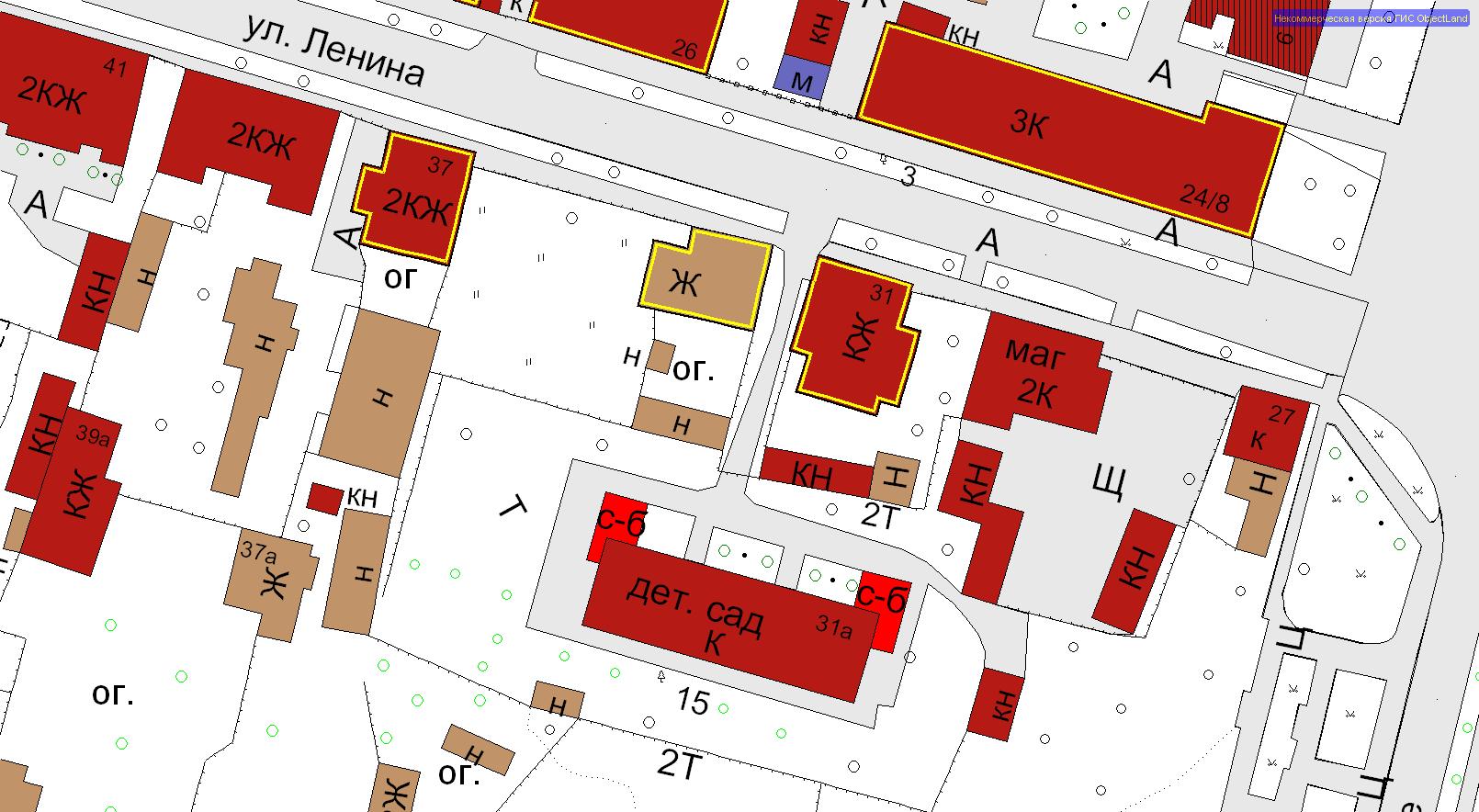 МДОУ детский сад №48ул. Школьная, д. 6а  Обозначения:                     Граница прилегающей территорииДля объектов стационарной торговли и общественного питания - 50 метров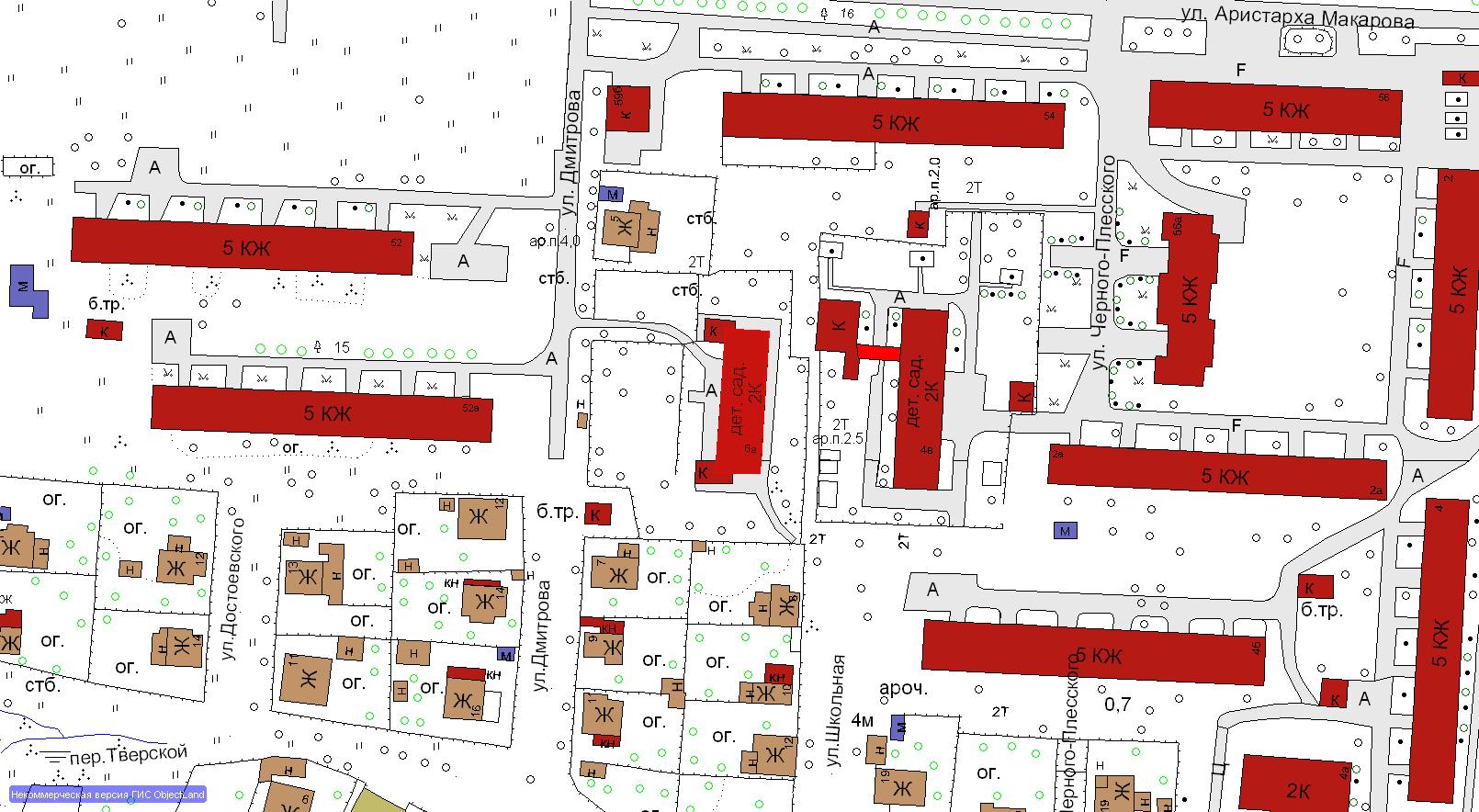 МДОУ детский сад №49ул. Щорса, д. 52аОбозначения:                     Граница прилегающей территорииДля объектов стационарной торговли и общественного питания - 50 метров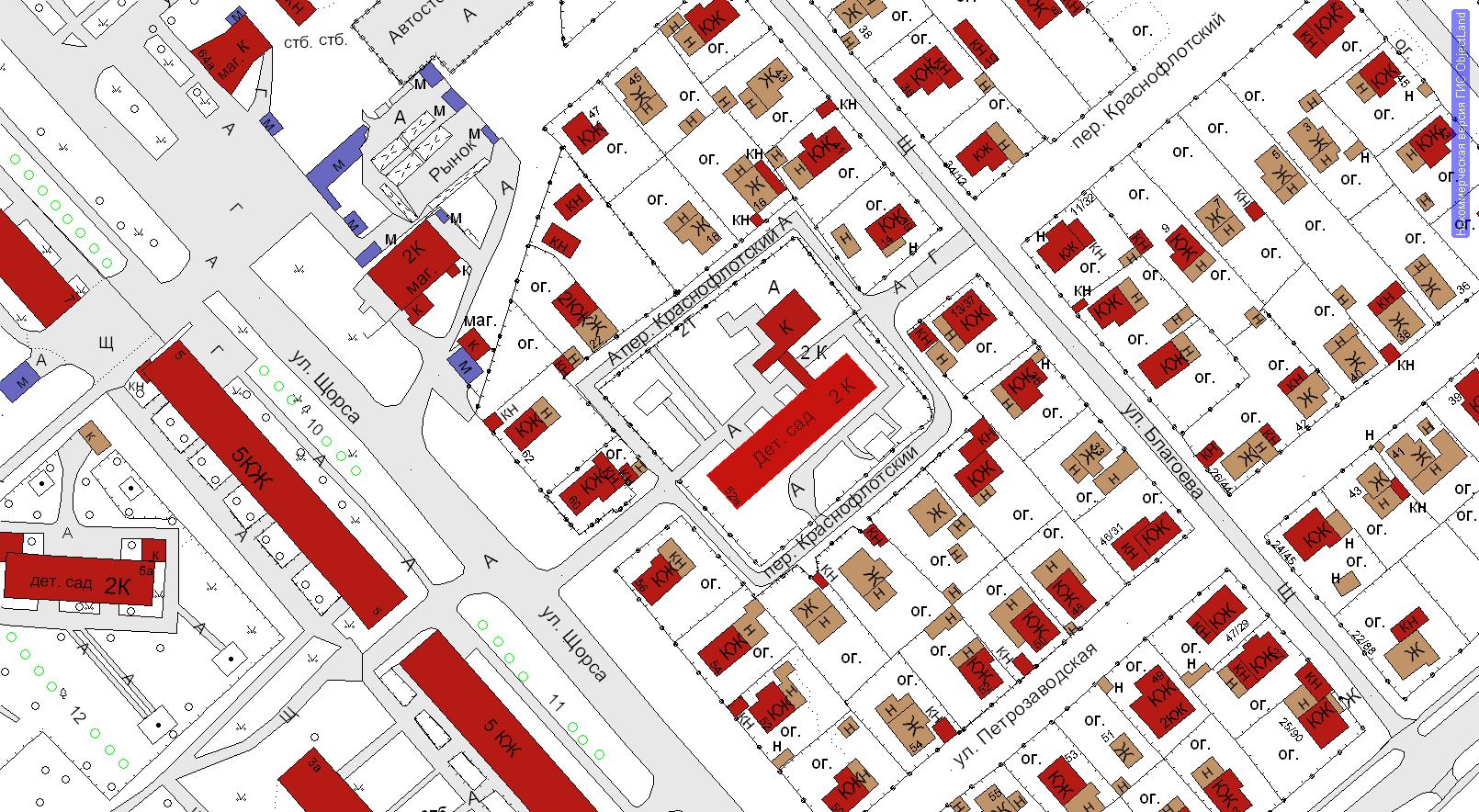 МДОУ детский сад №50ул. Красный Химик, д. 50Обозначения:                     Граница прилегающей территорииДля объектов стационарной торговли и общественного питания - 50 метров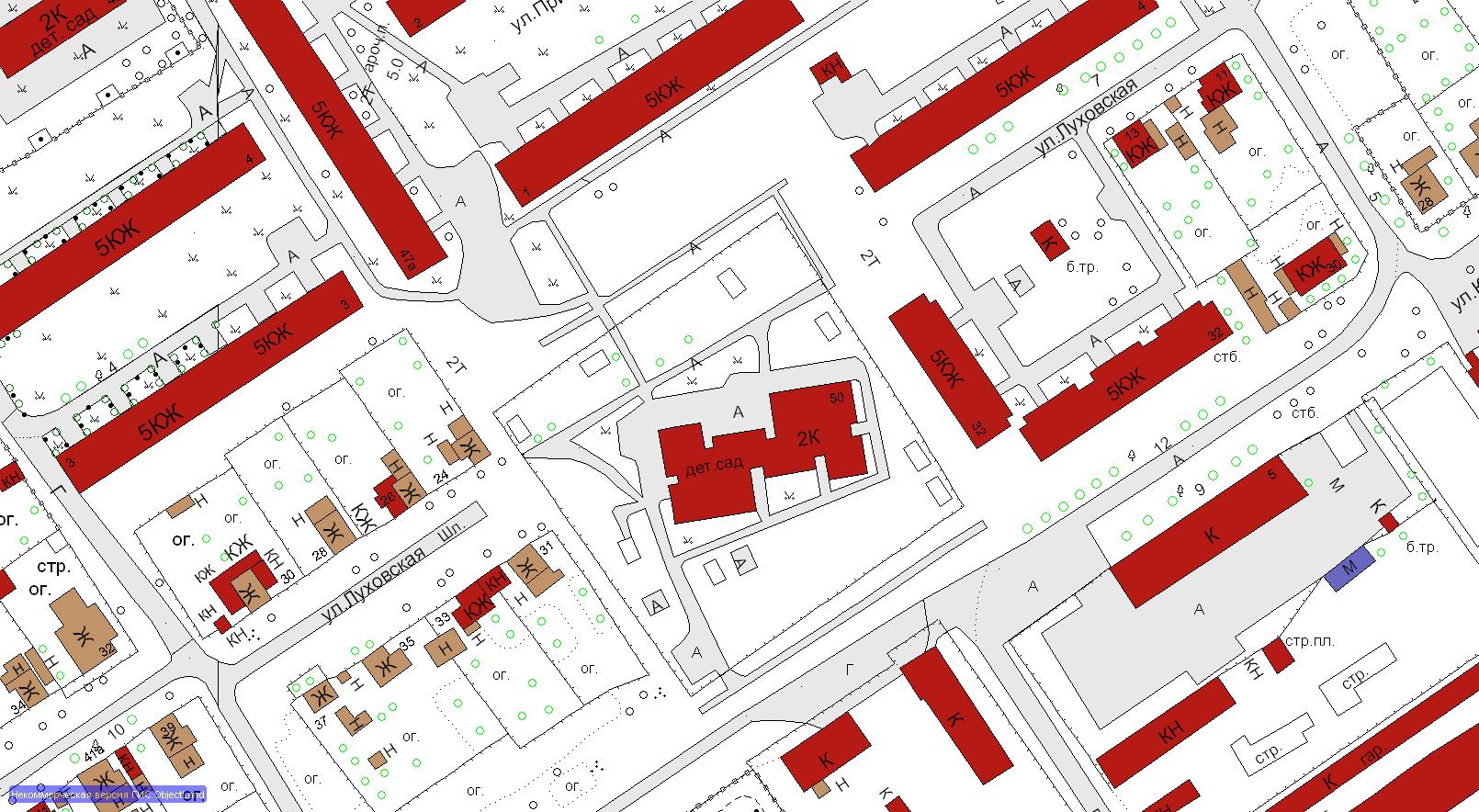 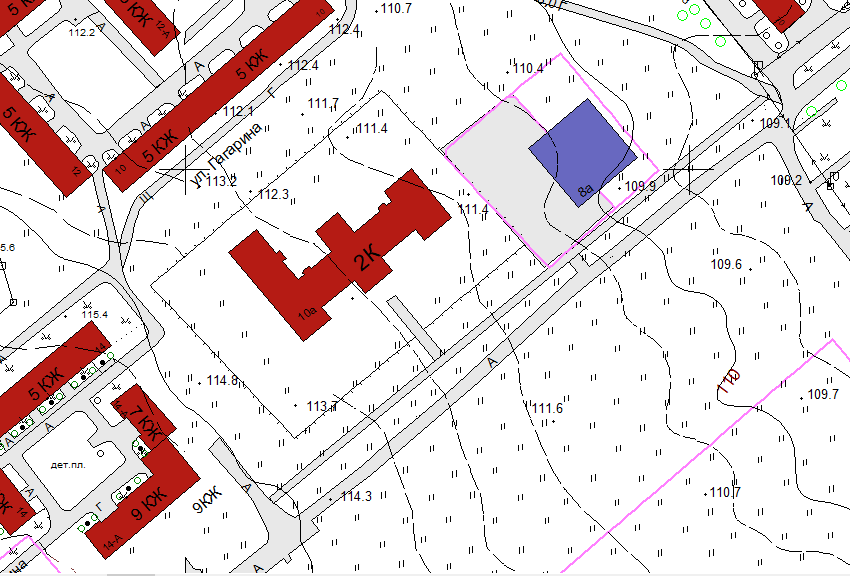 